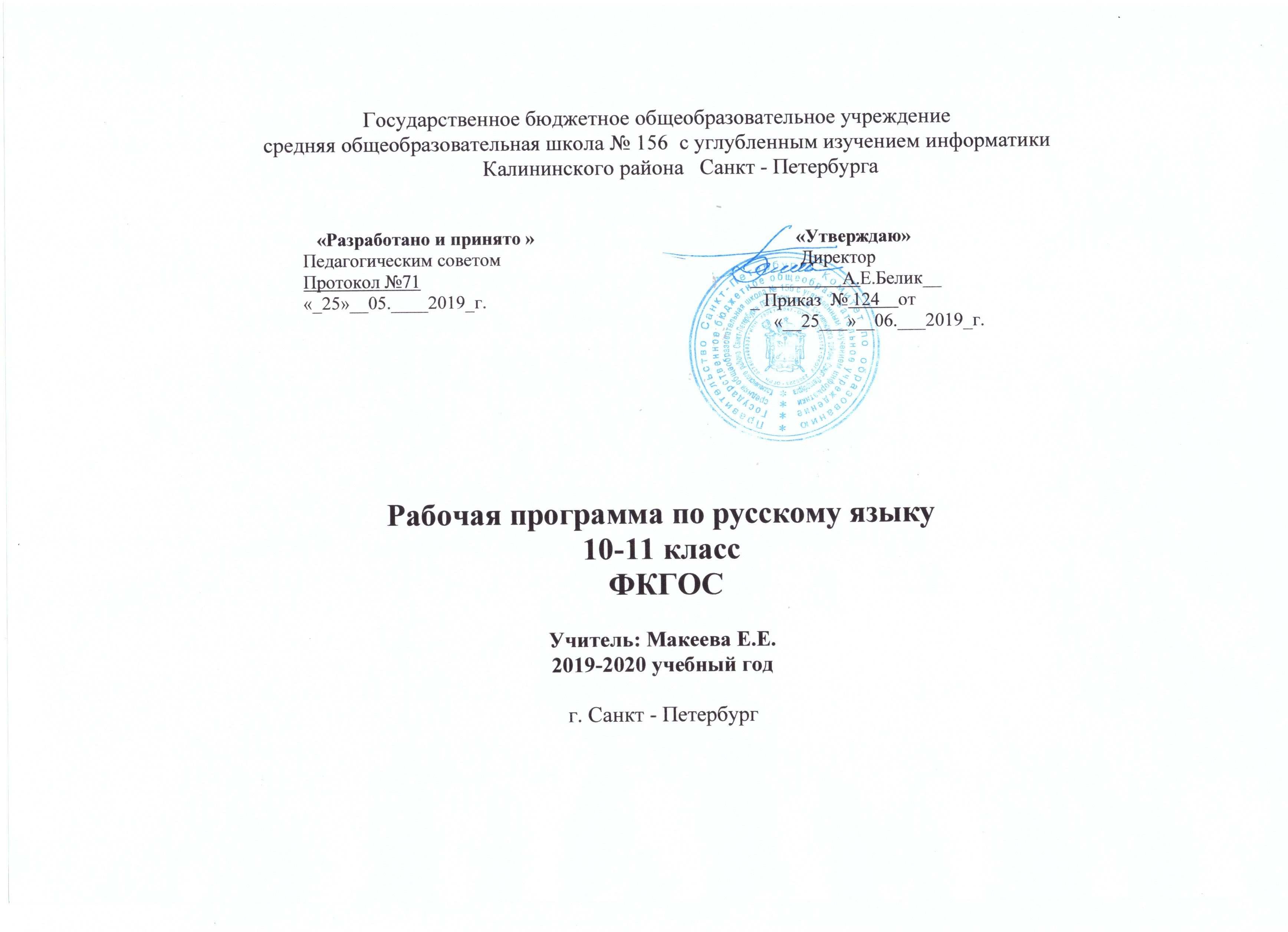 Рабочая программа внеурочной деятельности "Театральный огонек"Учитель высшей категории Макеева Е.Е.Санкт - ПетербургПояснительная запискаВлияние искусства на становление личности человека и его развитие очень велико. Характерная особенность искусства – отражение действительности в художественных образах, которые действуют на сознание и чувства ребѐнка, воспитывают в нѐм определѐнное отношение к событиям и явлениям жизни, помогают глубже и полнее познавать действительность. Произведения театрального искусства, богатые по своему по своему идейному содержанию и совершѐнные по художественной форме, формируют художественный вкус, способность понять, различить, оценить прекрасное не только в искусстве, но и в действительности, в природе , в быту.Актуальность программы связана с тем, что театр своей многомерностью, своей многоликостью и синтетической природой способен помочь ребѐнку раздвинуть рамки в постижении мира, «заразить» его добром, желанием делиться своими мыслями и умением слышать других, развиваться, творя и играя.Игра, игровые упражнения выступают как способ адаптации ребѐнка в школьной среде. Многое здесь зависит от любви, чуткости педагога, от его умения создавать доброжелательную атмосферу. Такие занятия дарят детям радость познания, творчества. Испытав это чувство однажды, ребѐнок будет стремиться поделиться тем, что узнал, увидел, пережил с другими.Программа внеурочной деятельности «Театральный огонек» для 5-8 классов разработана в соответствии с учебным планом и учебным графиком ГБОУСОШ № 156 Калининского района Санкт-Петербурга.Курс введен в часть учебного плана внеурочной деятельности  общекультурного направления.Содержание программы внеурочной деятельности соответствует целям и задачам основной образовательной программы.Рабочая программа рассчитана на 35 недель, 140 часов в год в 5-6 классах и 70 часов в 7-8 классах.Цель внеурочной программы – эстетическое воспитание школьников, организация детского творческого досуга.Театр доставит ребенку много радости и удовольствия, сформирует интересы и отношение к окружающему. Сделанные своими руками игрушки оживут, что необычайно интересно. Положительные эмоции стимулируют активное внимание, а следовательно, и понимание происходящего в спектакле, а также развитие речи ребенка.Ребѐнок приобретает навыки графического и пластического изображения персонажей, творческой переработки своих впечатлений. Театр поможет развить у ребенка речь, мышление и творческое воображение.Программа «В мире театра» определяет ряд задач, решение которых направлено на достижение основных целей:адаптация школьников средствами театрального искусства;раскрытие творческих (артистических, художественных, литературных) способностей школьников;развитие природных задатков и реализация творческого потенциала личности школьника;развитие эмоционально – образной сферы личности школьника;систематическое и целенаправленное развитие фантазии т.к. хорошая фантазия - признак развитого интеллекта;активизировать и совершенствовать словарный запас, грамматический строй речи, звукопроизношение, навыки связной речи, мелодико-интонационную сторону речи, темп, выразительность речи;развитие коммуникативного потенциала у школьников в паре, группе, коллективе;развитие художественного и ассоциативного мышления школьников;формирование интереса к театру как средству познания жизни, духовному обогащению;знакомство учащихся с основами театрализации ( театральная игра и актѐрское мастерство, сценическое движение, сценическая речь, музыкальное оформление пьесы, декорации, история театра);научить приемам исполнительского мастерства;научить слушать, видеть понимать и анализировать произведения искусства;формирование художественных предпочтений, эстетических, этических оценок искусства, окружающего мира;научиться правильно использовать термины, формулировать определения понятий, используемых в опыте мастеров искусства театраловспособствовать воспитанию чувства ответственности и коллективизма;формирование чувства радости от результатов индивидуальной и коллективной деятельности;стимулировать проявления самостоятельности;Ценностные ориентиры:Ценность человека как разумного существа, стремящегося к познанию мира и самосовершенствованию.Ценность труда и творчества как естественного условия человеческой деятельности и жизни.Ценность искусства и литературы – как способ познания красоты, гармонии, духовного мира человека, нравственного выбора, смысла жизни, эстетического развития человека.Организация учебной деятельности учащихся реализуется технологиями:ориентация на здоровьесбережение и здоровьесозидающий эффект школьников;Творчество и здоровье как «норма жизни» находятся в неразрывном единстве. С одной стороны, творчество пронизывает все жизненные процессы и благотворно влияет на здоровье человека (физическое, психическое, социальное, интеллектуальное и пр.) – выступает «нормой жизни». Отсюда возможна и обратная связь – с помощью творчества приобщать человека к здоровому образу жизни.системно – деятельностный подход, с целью овладения универсальными учебными действиями (УУД).Организуются методы обучения:метод самопознания;«Сейчас театр все чаще и многофункциональнее используется в школьном пространстве: театр – как средство психического развития, диагност особенностей сенсорики и индивидуальной одаренности; театр как метод самопознания, естественное средство психокоррекции и способ накопления поведенческого опыта, как культурный феномен»метод сотрудничества;личный пример педагога;метод упражнений.Особенности реализации программыОрганизуются формы обучения:парная;групповая;фронтальная;индивидуальная;театрализация.Следует заметить, что при организации работы с детьми используются как классические для педагогики формы и методы, так и нетрадиционные: посещение театров, музеев, выставок, просмотр спектаклей, использование игр и упражнений из театральной педагогики, тренингов и импровизаций, сюжетно-ролевых игр, работу с подручным материалом и изготовление макетов декораций, бутафории.Средства и приѐмы театральной педагогики:сочинительство;сказкотворчество;этюды;пантомимика,театральные упражнения и игрыОжидаемые результаты программы:Социальная активность учеников 5-х и 6-х классов, их готовность принять личное практическое участие в спектакле;Иметь первоначальный опыт самореализации в различных видах творческой деятельности (результат);Представлены театрализованные представления;ЛИЧНОСТНЫЕ, МЕТАПРЕДМЕТНЫЕ И ПРЕДМЕТНЫЕ РЕЗУЛЬТАТЫ ОСВОЕНИЯ УЧЕБНОГО ПРЕДМЕТАЛичностными результатами обучения являются:Ученик научится:внутренняя позиция школьника на уровне положительного отношения к школе, ориентации на содержательные моменты школьной действительности;широкая мотивационная основа учебной деятельности, включающая социальные, учебно – познавательные и внешние мотивы;выражать себя в наиболее привлекательной творческой деятельности.Ученик получит возможность научиться:внутренней позиции школьника на уровне положительного отношения к школе, понимания необходимости учения;выраженной устойчивой учебно – познавательной мотивации учения;положительной адекватной дифференцированной самооценки на основе критерия успешности;(получить) нравственно – этический опыт взаимодействия со сверстниками, старшими детьми, взрослыми в соответствии с общепринятыми нравственными нормами;формулировать собственное мнение и позицию.Метапредметные:Регулятивные:-объективно воспринимать оценку учителя, товарища, родителя и др. людей при помощи (разъяснении) учителя;-подводить итог занятия при помощи учителя;-контролировать и оценивать процесс и результат деятельности при помощи учителя; -планирование учебных действий при помощи учителя; -учиться работать по предложенному учителем плану.Познавательные:-помощи учителя пользоваться правилами поведения на занятиях в раздевалке, в игровом творческом процессе.-узнавать о ценностном отношении к театру как культурному наследию народа при помощи учителя;-делать предварительный отбор источников информации по совету учителя;-делать выводы при помощи учителя в результате совместной работы всего класса.-что такое театр понимать самостоятельно-знать историю зарождения театра при помощи учителя;-знать отличие театра от других видов искусств при помощи учителя;-знать виды театров при помощи учителя;-собирать сведения о видах изученных кукол при помощи учителя;-собирать сведения о работе с куклами разных систем при помощи учителя;-знать что такое сценическая речь при помощи учителя;-четко произносить в разных темпах 8 – 10 скороговорок;-понимать при помощи учителя что такое декорации к спектаклю;-подбор музыкального сопровождения к спектаклю при помощи учителя; -самостоятельно запоминать заданные педагогом мизансцены; -работать в группе, в коллективе при помощи учителя; -выступать перед публикой, зрителями;-выбирать для организации небольшой творческий проект при помощи учителя.Коммуникативные:-групповое взаимодействие при помощи учителя;-договариваться и приходить к общему решению в совместной деятельности при помощи учителя;-использование речи при корректировке учителя для решения разнообразных коммуникативных задач;-овладевать приемом диалогической речи при помощи учителя.-овладевать при помощи учителя коммуникативными умениями с целью реализации возможностей успешного сотрудничества.2.Содержание учебного предмета с указанием форм организации учебных занятий, основных видов деятельности.5-6 классСодержание программы «Театральный огонек»На первом вводном занятии знакомство с коллективом проходит в игре «Снежный ком». Руководитель кружка знакомит ребят с программой кружка, правилами поведения на занятиях, с инструкциями по охране труда, противопожарной безопасности учащихся, проводит инструктаж по ПДД. В конце занятия - игра «Театр – экспромт»: «Колобок».I раздел: «Основы театральной культуры»Раздел призван помочь детям в овладении профессиональной терминологией театрального искусства.этот раздел включены темы:Что такое театрВиды театрального искусстваРождение спектакляТеатр снаружи и внутриКультура зрителяЭти темы раскрываются при помощи основных понятий:Виды театрального искусства: драматический театр; музыкальный театр; кукольный театр и др.Рождение спектакля: творцы сценического чуда; спектакль и актѐр; спектакль и зритель.Театр снаружи и внутри: театральное здание; зрительный зал; актѐры; мир кукол.Культура поведения в театре: «театр начинается с вешалки…»; зрительская культура.Содержание:Раздел призван познакомить учащихся с театром как видом искусства; дать понятие, что даѐт театральное искусство в формировании личности. Он включает в себя беседы, экскурсии в театр, в костюмерную, видео-просмотры и аудио-прослушивание, участие детей в этюдах, представление своих работ по темам бесед. Краткие сведения о театральном искусстве и его особенностях: театр - искусство коллективное, спектакль - результат творческого труда многих людей различных профессий. Уважение к их труду, культура поведения в театре должны воспитываться в первую очередь.Раздел предусматривает не столько приобретение ребенком профессиональных навыков, сколько развитие его игрового поведения, эстетического чувства, умения общаться со сверстниками и взрослыми в различных жизненных ситуациях.Формы – экскурсии, игры, этюды, беседы, презентации.раздел. «Театры на все времена»этом разделе ребята знакомятся с историей зарождения театрального искусства в разных странах. Расширяют свои представления о законах творческого подхода разных народов. Учитель знакомит учащихся с самыми известными театрами мира, выдающимися драматургами и их пьесами. Ребята смотрят отрывки из известных фильмов, видеозаписи спектаклей, обсуждают замысел режиссера и актѐрское воплощение этого замысла. По возможности осуществить совместный поход в театр нашего города с последующим обсуждением увиденного.раздел. «Гимнастика чувств и пантомима»Этот раздел направлен на развитие игрового поведения, эстетического чувства, способности творить, сопереживать и творчески относиться к любому делу, учит общаться со сверстниками и взрослыми, владеть своим телом, развивает в учащихся свободу и выразительность движений.Игры этого раздела:общеразвивающие игры,театральные игры,импровизация,действия с воображаемым предметом,пластические, ритмические, музыкальные игры.Для активизации творческих способностей детей необходимо развивать у них внимание, наблюдательность, воображение, фантазию. Важно также научить ребѐнка ориентироваться в окружающей обстановке, развивать произвольную память и быстроту реакции, воспитывать смелость и находчивость, умение согласовывать свои действия с действиями партнѐра.Решая эти задачи, общеразвивающие игры не только готовят детей к художественной деятельности, но способствуют более быстрой и лѐгкой их адаптации в школьных условиях. Эти игры создают весѐлую и непринуждѐнную атмосферу, подбадривают зажатых и скованных детей. У них появляется возможность оценить действия других и сравнить со своими собственными.Театральные игры готовят детей к действию в сценических условиях, где всѐ является вымыслом. Воображение и вера в этот вымысел – главная отличительная черта сценического творчества. К.С.Станиславский призывал актѐров учиться вере и правде игры у детей, поскольку дети очень серьѐзно и искренне способны верить в любую воображаемую ситуацию. Для этого нужно опираться на личный опыт ребѐнка и предоставлять ему как можно больше самостоятельности, активизируя работу воображения, пробуждать и воспитывать интеллект.Поэтому импровизация как вид игры очень важна для детей. Знакомить со сценическим действием можно на материале хорошо знакомых сказок и рассказов. Участвуя в импровизации, ребѐнок учится находить ответы на вопросы: почему, для чего я это делаю?театральном искусстве «этюд» - это маленький спектакль, в котором должно происходить определѐнное событие в предлагаемых обстоятельствах, ситуациях. Темы для этого должны быть понятны и доступны детям.IV раздел. «Культура и техника речи»Раздел объединяет игры и упражнения, направленные на развитие дыхания и свободы речевого аппарата, умение владеть правильной артикуляцией, чѐткой дикцией, разнообразной интонацией, логикой речи. Уделяется внимание играм со словом, развивающим связную образную речь, творческую фантазию, умение сочинять небольшие рассказы и сказки, подбирать рифмы; происходит работа над тембром, темпом речи.Упражнения и игры раздела:речевая гимнастикадыхательные и артикуляционные упражнениядикционные и интонационные упражнениятворческие игры со словом.Упражнения и игры этого раздела должны помочь детям сформировать детям правильное чѐткое произношение (дыхание, артикуляцию, дикцию, орфоэпию), научиться точно и выразительно передавать мысли автора (интонацию, логическое ударение, диапазон, силу голоса, темп речи), а также развивают воображение, умение представлять то, о чѐм говорится, расширять словарный запас.Дети должны понимать, что театральная речь должна быть чѐткой, звучной и выразительной. Речевые упражнения входят в каждое занятие по театральной деятельности. Начинать нужно с тренировки дыхания, затем подключать другие компоненты речи. В зависимости от поставленной задачи постепенно тренируются все мышцы речевого аппарата. Затем переходим к работе над дикцией, диапазоном звучания, силой голоса, темпом речи и т.д.Всѐ это тренируется на скороговорках, стихах, без применения специальных актѐрских тренингов. Стихотворный текст используется как ритмически организованный отрезок.Эта работа предполагает встречи с мастерами слова, во время которых юные актѐры учатся сценическому мастерству.V раздел. «Рождение спектакля».Это самое увлекательное занятие – создание спектакля. Процесс постановки спектакля вовлекает в совместную творческую деятельность всех детей, активных и не очень, помогая им преодолеть застенчивость и зажатость.Первая встреча детей с пьесой должна быть интересной, эмоционально насыщенной, чтобы им хотелось играть еѐ. Чаще всего это бывают сказки. Выбирая материал, нужно отталкиваться от возрастных возможностей, знаний и умений детей, но в то же время обогащать их жизненный опыт, расширяя творческие возможности.Этапы работы над спектаклем:Выбор пьесыДеление пьесы на эпизоды и пересказ их детьми.Работа над отдельными эпизодами в форме этюдов с импровизационным текстом.Создание декораций, костюмов, постановка танцев (для отдельных эпизодов).Переход к тексту пьесы, работа над эпизодами.Работа над выразительностью речи, закрепление отдельных мизансцен.Репетиция отдельных картин и репетиция всего спектакля.Премьера спектакля и обсуждение его со зрителями.Занятия комплексные, проводятся с использованием тем и упражнений из разных разделов программы.концу года занятий ребѐнокЗНАЕТ:Что такое театрЧем отличается театр от других видов искусствКак зародился театрКакие виды театров существуютКто создаѐт театральные полотна (спектакли)ИМЕЕТ ПОНЯТИЯ:Об элементарных технических средствах сценыОб оформлении сценыО нормах поведения на сцене и в зрительном залеУМЕЕТ:Выражать свое отношение к явлениям в жизни и на сценеОбразно мыслитьКонцентрировать вниманиеОщущать себя в сценическом пространствеПРИОБРЕТАЕТ НАВЫКИ:Общения с партнером (одноклассниками)Элементарного актѐрского мастерстваОбразного восприятия окружающего мираАдекватного и образного реагирования на внешние раздражителиКоллективного творчестватакже избавляется от излишней стеснительности, боязни общества, комплекса "взгляда со стороны", приобретает общительность, открытость, бережное отношение к окружающему миру, чувство ответственности перед коллективом.Диагностика достижения воспитательных результатов Основными результатами воспитательной деятельности являются:способность к конструктивному совместному трудутворческая активностьотношения учащихся к культуретворческие работы учащихся, их достижения в отдельных видах искусства и культурыповышение уровня художественного восприятия произведений культуры, умение оценивать чужое творчество и давать адекватную оценку собственномуразвитие художественного вкусаприобретение речевых навыковКритерии уровня подготовки учащихся к освоению программыКритерии уровня освоения обучающимися данной программы для итоговой аттестацииФормы проведения аттестации:педагогическое наблюдение за творческим ростом учащихся, их общей культурой, их профессиональным уровнемоткрытое занятиевыступления сольныевыступление коллективабеседы с родителями и классным руководителемТематическое планирование во внеурочной деятельности «Театральный огонек»(2 часа в неделю, 70 часов за год)Список литературы:Гусева И.Н. «Я вхожу в мир театра»- программа внеурочной деятельности.Пичугина Т. В. «Театральная студия «Калейдоскоп»- программа внеурочной деятельности.Бывальцева М.В. Детское видение зрелищного искусства / М.В.. Бывальцева // Нач. школа – 2005. - №12. – С. 45 – 49.Домашний театр – Серия «Через игру – к совершенству» - М.: «Лист», 2000. - 192 с.Голловский Б.П. Кукольная Москва / Б.П. Голловский // Детская энциклопедия – 2006 - №4. – 54 с.Горский В.А. Примерные программы внеурочной деятельности. Начальное и основное образование / В.А. Горский, А.А. Тимофеев, Д.В. Смирнов. – М. : Просвещение, 2010 – 111 с.Новолодская Е.Г. Театральная педагогика как креативная технология реализации здравотворческого подхода к образованию / Е.Г. Новолодская // Нач. школа – 2008. - №5. – С.43 – 46.Чурилова, Э.Г. Методика и организация театрализованной деятельности дошкольников и младших школьников. Программа и репертуар / Э.Г. Чурилова. – М. : Гуманитарный издательский центр «ВЛАДОС», 2000.Ресурсы сети Интернет:Татьяна Шабалина. «Бродячие актеры» / Энциклопедия «Кругосвет». Режим доступа: http://www.krugosvet.ru/enc/ kultura_i_obrazovanie/teatr_i_kino/BRODYACHIE_AKTERI.htmlТатьяна Шабалина. Театр «Глобус» (GLOBE) / Энциклопедия «Кругосвет». Режим доступа: http://www.krugosvet.ru/enc/kultura_i_ obrazovanie/teatr_i_kino/TEATR_%C2%ABGLOBUS%C2%BB_GLOBE.htmlТатьяна Шабалина. «Принципы организации театрального дела в России» / Энциклопедия «Кругосвет». Режим доступа: http://www.krugosvet.ru/enc/kultura_i_obrazovanie/teatr_i_kino/TEATR. html?page=0,8#part-11«Работа актѐра над собой». К.С. Станиславский / Энциклопедия «Кругосвет». Режим доступа: http://biblioteka.teatrobraz.ru/node/7380«Актѐрский тренинг – теория и практика». Л. Грачѐва / Энциклопедия «Кругосвет». Режим доступа: http://biblioteka.teatrobraz.ru/page/akterskii-trening-teoriya-i-praktika-l-grachevaА.П. Ершова и В.М. Букатов. «Программа четырѐхлетнего курса обучения в театральных школах, студиях, училищах» /№Всего часовВсего часовВсего часовФормыОсновныеп/порганизациивидып/пВ том числеВ том числеВ том числеорганизациивидып/пВ том числеВ том числеВ том числедеятельностиНаименованиеНаименованиеВ том числеВ том числеВ том числеучебных занятийдеятельностиНаименованиеНаименованиеучебных занятийразделовитемвсеготеорпрактэкскурсияэкскурсия1Основы1046экскурсии,театральнойигры,  этюды,культурыбеседы,презентации642сочинительст642сочинительст2Театры на всеТеатры на всево,2Театры на всеТеатры на всевременасказкотворчество,фронтальная,этюды,фронтальная,индивидуальная,пантомимика,групповая:театральныетеатральные-парнаяупражнения икооперативно-игры.кооперативно-групповая-дифференци3Гимнастика18513-дифференци-3Гимнастика18513рованно--чувствированно-пластические,чувствигрупповаяпластические,пантомимагрупповаяритмические,пантомимаритмические,-индивидуальмузыкальныено-групповаяигры.но-групповая4Культураи  12111речеваятехника речигимнастика,-дыхательныеиартикуляционныеупражнения,- дикционныеиинтонационныеупражнения,упражнения,-   творческие-   творческиеигрысословом.5Рождение24222репетицииспектакляИТОГО7016468Низкий уровеньНизкий уровеньНизкий уровеньСредний уровеньСредний уровеньСредний уровеньВысокий уровеньВысокий уровень-нетзадатковзадатковк- наличие- наличиеинтересаинтересак- есть  задатки  к  театрально-- есть  задатки  к  театрально-- есть  задатки  к  театрально-исполнительскомуисполнительскомуисполнительскомуисполнительскомуобучениюобучениюприотсутствииотсутствииисполнительскойисполнительскойтеатральному творчествутеатральному творчествутеатральному творчествутеатральному творчествуспециальных способностейспециальных способностейспециальных способностейспециальных способностейдеятельности   идеятельности   иинтерес   к-отсутствиеотсутствиенавыканавыка-существуетсуществуетзанятиямзанятиям-отсутствиеотсутствиенавыканавыка-существуетсуществуетпроизвольного вниманияпроизвольного вниманияпроизвольного вниманияпроизвольного вниманияпервоначальныйпервоначальныйпервоначальныйнавыкнавык-устойчивыйнавык-необходимостьнеобходимостьнеобходимостьпроизвольного вниманияпроизвольного вниманияпроизвольного вниманияпроизвольного вниманияпроизвольного вниманияпроизвольного вниманияпроизвольного внимания-необходимостьнеобходимостьнеобходимостьмногократногомногократногомногократногоповторенияповторения-постепенноепостепенноеусвоениеусвоение- инициативность, активность- инициативность, активность- инициативность, активностьматериаламатериаламатериаламатериалав выполнении заданийв выполнении заданийв выполнении заданий-замкнутость,замкнутость,замкнутость,- средняя утомляемость- средняя утомляемость- средняя утомляемость- средняя утомляемость-работоспособность,работоспособность,психологическая зажатостьпсихологическая зажатостьпсихологическая зажатостьпсихологическая зажатостьувлечѐнностьувлечѐнность- быстрая утомляемость- быстрая утомляемость- быстрая утомляемость- быстрая утомляемостьНизкий уровеньНизкий уровеньНизкий уровеньСредний уровеньСредний уровеньСредний уровеньВысокий уровеньВысокий уровеньВысокий уровеньВысокий уровень-устойчиваяустойчиваямотивациямотивациямотивация- положительная мотивация к- положительная мотивация к- положительная мотивация к- положительная мотивация к-устойчиваяустойчиваяустойчиваямотивациямотивациямотивациятолько  втолько  внекоторойнекоторойчастичастизанятию вообщезанятию вообщеименноименноктеатральномутеатральномутеатральномутеатральномузанятиязанятия-увлеченностьувлеченностьпритворчествутворчествутворчеству-увлеченностьувлеченностьпри- отсутствие  увлечѐнности в- отсутствие  увлечѐнности в- отсутствие  увлечѐнности в- отсутствие  увлечѐнности в- отсутствие  увлечѐнности в- отсутствие  увлечѐнности ввыполнении упражненийвыполнении упражненийвыполнении упражненийвыполнении упражнений-активность и увлеченностьактивность и увлеченностьактивность и увлеченностьактивность и увлеченностьактивность и увлеченностьактивность и увлеченностьвыполнениивыполнениивыполнениинекоторыхнекоторыхнекоторых-испытываетзатруднениязатрудненияв выполнении заданийв выполнении заданийв выполнении заданийв выполнении заданийв выполнении заданийупражненийупражненийупражнений-испытываетзатруднениязатрудненияупражненийупражненийупражненийприпривыполнениивыполнении-умеетумеетконструктивноконструктивноконструктивноконструктивноприпривыполнениивыполнении-умеетумеетконструктивноконструктивноконструктивноконструктивно-отказываетсяотказываетсявыполнятьвыполнятьвыполнятьсамостоятельных заданийсамостоятельных заданийсамостоятельных заданийсамостоятельных заданийработатьработатьвмалоймалойгруппегруппенекоторыенекоторыесамостоятельныесамостоятельныесамостоятельныесамостоятельные- не активен в работе малых- не активен в работе малых- не активен в работе малых- не активен в работе малыхлюбого составалюбого составалюбого составалюбого составазаданиязадания- не активен в работе малых- не активен в работе малых- не активен в работе малых- не активен в работе малыхзаданиязаданиягруппгрупп-творческийтворческийтворческийподходподходкгруппгрупп-творческийтворческийтворческийподходподходк-иногдаиногдаотказываетсяотказываетсяотказывается-испытываетстеснение  встеснение  ввыполнениювыполнениювыполнениювсехвсехработатьработатьвгруппегруппес-испытываетстеснение  встеснение  вупражнений,упражнений,упражнений,изученныхизученныхизученныхзаработатьработатьвгруппегруппесприсутствии зрителейприсутствии зрителейприсутствии зрителейупражнений,упражнений,упражнений,изученныхизученныхизученныхзанекоторыми детьминекоторыми детьминекоторыми детьминекоторыми детьмиприсутствии зрителейприсутствии зрителейприсутствии зрителейопределенныйопределенныйопределенныйпериодпериоднекоторыми детьминекоторыми детьминекоторыми детьминекоторыми детьми-пропускает занятия толькопропускает занятия толькопропускает занятия толькоопределенныйопределенныйопределенныйпериодпериод- стесняется выступать перед- стесняется выступать перед- стесняется выступать перед- стесняется выступать перед- стесняется выступать перед- стесняется выступать перед-пропускает занятия толькопропускает занятия толькопропускает занятия толькообученияобучения- стесняется выступать перед- стесняется выступать перед- стесняется выступать перед- стесняется выступать перед- стесняется выступать перед- стесняется выступать передпо уважительной причинепо уважительной причинепо уважительной причинепо уважительной причинесвоей группойсвоей группойсвоей группойпо уважительной причинепо уважительной причинепо уважительной причинепо уважительной причине-умениеумениевыполнятьвыполнятьвыполнятьсвоей группойсвоей группойсвоей группой- средняя скорость решений- средняя скорость решений- средняя скорость решений- средняя скорость решений-умениеумениевыполнятьвыполнятьвыполнять- допускает пропуски занятий- допускает пропуски занятий- допускает пропуски занятий- допускает пропуски занятий- допускает пропуски занятий- допускает пропуски занятий- средняя скорость решений- средняя скорость решений- средняя скорость решений- средняя скорость решенийупражнения   приупражнения   приупражнения   приупражнения   призрителях-зрителях-зрителях-- допускает пропуски занятий- допускает пропуски занятий- допускает пропуски занятий- допускает пропуски занятий- допускает пропуски занятий- допускает пропуски занятий-видит   разницувидит   разницумеждуодноклассникаходноклассникаходноклассникаходноклассникахпоуважительной   иуважительной   иуважительной   ибезбез-видит   разницувидит   разницумеждуодноклассникаходноклассникаходноклассникаходноклассникахпоуважительной   иуважительной   иуважительной   ибезбез-видит   разницувидит   разницумеждууважительной причинуважительной причинуважительной причинуважительной причинкривляньемкривляньеми-пропускаетпропускаетзанятиязанятияоченьочень-не  принимает  участияне  принимает  участияне  принимает  участияне  принимает  участиявперевоплощением в игреперевоплощением в игреперевоплощением в игреперевоплощением в игрередко,редко,предупреждаяпредупреждаяпредупреждаяпредупреждаяо-не  принимает  участияне  принимает  участияне  принимает  участияне  принимает  участиявпропускепропускеоткрытыхоткрытыхзанятияхзанятияхипропускепропускеоткрытыхоткрытыхзанятияхзанятияхивыступлениях коллективавыступлениях коллективавыступлениях коллективавыступлениях коллективавыступлениях коллектива- высокая скорость решений- высокая скорость решений- высокая скорость решений- высокая скорость решений- высокая скорость решений- высокая скорость решений- высокая скорость решений- низкая скорость решений- низкая скорость решений- низкая скорость решений- низкая скорость решений- низкая скорость решений- всегда выполняют задания- всегда выполняют задания- всегда выполняют задания- всегда выполняют задания- всегда выполняют задания- всегда выполняют задания- всегда выполняют задания-  кривляется  и  смеѐтся  во-  кривляется  и  смеѐтся  во-  кривляется  и  смеѐтся  во-  кривляется  и  смеѐтся  во-  кривляется  и  смеѐтся  во-  кривляется  и  смеѐтся  вовремя исполнения этюдоввремя исполнения этюдоввремя исполнения этюдоввремя исполнения этюдоввремя исполнения этюдов№ТеоретическиеТеоретическиеПрактическаяПрактическаяФормируемыеФормируемыеФормируемыеуменияуменияумениячленовчленовкружкакружкасведениячасть(универсальные учебные действия)(универсальные учебные действия)(универсальные учебные действия)(универсальные учебные действия)(универсальные учебные действия)(универсальные учебные действия)(универсальные учебные действия)(универсальные учебные действия)(универсальные учебные действия)1-2Введение.УпражнениянаЛичностные: положительноЛичностные: положительноЛичностные: положительноЛичностные: положительноЛичностные: положительноЛичностные: положительноотноситсяотноситсяотноситсякОзнакомлениеОзнакомлениесразвитиедикции,новому виду деятельности, желает приобретатьновому виду деятельности, желает приобретатьновому виду деятельности, желает приобретатьновому виду деятельности, желает приобретатьновому виду деятельности, желает приобретатьновому виду деятельности, желает приобретатьновому виду деятельности, желает приобретатьновому виду деятельности, желает приобретатьновому виду деятельности, желает приобретатьновому виду деятельности, желает приобретатьправиламитехникитехникискороговорки, игра.скороговорки, игра.начальныеначальныенавыкинавыкиактѐрскогоактѐрскогоактѐрскогомастерства,мастерства,мастерства,безопасности. Цели ибезопасности. Цели ибезопасности. Цели иИмпровизацияИмпровизациясовершенствоватьсовершенствоватьсовершенствоватьсовершенствоватьнавыкинавыкивыразительноговыразительноговыразительноговыразительногозадачизанятийзанятийИмпровизацияИмпровизациячтения.задачизанятийзанятий(сказка «Колобок»)(сказка «Колобок»)чтения.кружка(сказка «Колобок»)(сказка «Колобок»)кружкаПознавательные:умеет  анализировать  текстПознавательные:умеет  анализировать  текстПознавательные:умеет  анализировать  текстПознавательные:умеет  анализировать  текстПознавательные:умеет  анализировать  текстПознавательные:умеет  анализировать  текстПознавательные:умеет  анализировать  текстПознавательные:умеет  анализировать  текстПознавательные:умеет  анализировать  текстПознавательные:умеет  анализировать  текстПознавательные:умеет  анализировать  текстПознавательные:умеет  анализировать  текстПознавательные:умеет  анализировать  текстПознавательные:умеет  анализировать  текстПознавательные:умеет  анализировать  текстПознавательные:умеет  анализировать  текстПознавательные:умеет  анализировать  текстПознавательные:умеет  анализировать  текстПознавательные:умеет  анализировать  текстПознавательные:умеет  анализировать  текстскороговорок,скороговорок,скороговорок,имеетимеетпредставлениепредставлениепредставлениепредставлениеобимпровизации.импровизации.импровизации.Регулятивные:осуществляет  самоконтроль  иРегулятивные:осуществляет  самоконтроль  иРегулятивные:осуществляет  самоконтроль  иРегулятивные:осуществляет  самоконтроль  иРегулятивные:осуществляет  самоконтроль  иРегулятивные:осуществляет  самоконтроль  иРегулятивные:осуществляет  самоконтроль  иРегулятивные:осуществляет  самоконтроль  иРегулятивные:осуществляет  самоконтроль  иРегулятивные:осуществляет  самоконтроль  икорректировку   в   ходе   работы,   оцениваеткорректировку   в   ходе   работы,   оцениваеткорректировку   в   ходе   работы,   оцениваеткорректировку   в   ходе   работы,   оцениваеткорректировку   в   ходе   работы,   оцениваеткорректировку   в   ходе   работы,   оцениваеткорректировку   в   ходе   работы,   оцениваеткорректировку   в   ходе   работы,   оцениваеткорректировку   в   ходе   работы,   оцениваеткорректировку   в   ходе   работы,   оцениваетдействия других членов коллектива.действия других членов коллектива.действия других членов коллектива.действия других членов коллектива.действия других членов коллектива.действия других членов коллектива.действия других членов коллектива.действия других членов коллектива.Коммуникативные: умение работать в группе,Коммуникативные: умение работать в группе,Коммуникативные: умение работать в группе,Коммуникативные: умение работать в группе,Коммуникативные: умение работать в группе,Коммуникативные: умение работать в группе,Коммуникативные: умение работать в группе,Коммуникативные: умение работать в группе,Коммуникативные: умение работать в группе,Коммуникативные: умение работать в группе,участвовать в игре, соблюдая правила; умениеучаствовать в игре, соблюдая правила; умениеучаствовать в игре, соблюдая правила; умениеучаствовать в игре, соблюдая правила; умениеучаствовать в игре, соблюдая правила; умениеучаствовать в игре, соблюдая правила; умениеучаствовать в игре, соблюдая правила; умениеучаствовать в игре, соблюдая правила; умениеучаствовать в игре, соблюдая правила; умениеучаствовать в игре, соблюдая правила; умениеслушать   и   слышать   других   участниковслушать   и   слышать   других   участниковслушать   и   слышать   других   участниковслушать   и   слышать   других   участниковслушать   и   слышать   других   участниковслушать   и   слышать   других   участниковслушать   и   слышать   других   участниковслушать   и   слышать   других   участниковслушать   и   слышать   других   участниковслушать   и   слышать   других   участниковколлектива.коллектива.3-4Театр.ПередПередВыразительноеВыразительноеЛичностные: развиваетЛичностные: развиваетЛичностные: развиваетЛичностные: развиваетЛичностные: развиваетЛичностные: развиваетэмоциональноеэмоциональноеэмоциональноеэмоциональноеподнятиемзанавеса.занавеса.чтение,восприятиевосприятиепоэтическихпоэтическихпоэтическихпроизведений,произведений,произведений,произведений,Правила игры.Правила игры.Упражнениянастремится  кстремится  ксовершенствованиюсовершенствованиюсовершенствованиюсовершенствованиюсовершенствованиюсвоей  речи,своей  речи,своей  речи,Упражнениянаправильномуправильномуинтонированию;интонированию;интонированию;интонированию;изображаетизображаетизображаетТеатр  начинаетсяТеатр  начинаетсясинтонацию.правильномуправильномуинтонированию;интонированию;интонированию;интонированию;изображаетизображаетизображаетТеатр  начинаетсяТеатр  начинаетсясинтонацию.знакомые действия, создавая образы.знакомые действия, создавая образы.знакомые действия, создавая образы.знакомые действия, создавая образы.знакомые действия, создавая образы.знакомые действия, создавая образы.знакомые действия, создавая образы.знакомые действия, создавая образы.вешалки.КультураКультураЭтюдызнакомые действия, создавая образы.знакомые действия, создавая образы.знакомые действия, создавая образы.знакомые действия, создавая образы.знакомые действия, создавая образы.знакомые действия, создавая образы.знакомые действия, создавая образы.знакомые действия, создавая образы.вешалки.КультураКультураЭтюдыповеденияв  театре.в  театре.ЭтюдыПознавательные:принимаетПознавательные:принимаетПознавательные:принимаетПознавательные:принимаетПознавательные:принимаетПознавательные:принимаетипонимаетпонимаетповеденияв  театре.в  театре.«Вышивание»,«Вышивание»,Познавательные:принимаетПознавательные:принимаетПознавательные:принимаетПознавательные:принимаетПознавательные:принимаетПознавательные:принимаетипонимаетпонимаетСловарь  театральныхСловарь  театральныхСловарь  театральных«Вышивание»,«Вышивание»,новуюинформацию,  участвуетинформацию,  участвуетинформацию,  участвуетинформацию,  участвуетинформацию,  участвуетинформацию,  участвуетвдиалогесСловарь  театральныхСловарь  театральныхСловарь  театральных«Грим»новуюинформацию,  участвуетинформацию,  участвуетинформацию,  участвуетинформацию,  участвуетинформацию,  участвуетинформацию,  участвуетвдиалогестерминов«Грим»учителем,  в  полилоге  с  другими  членамиучителем,  в  полилоге  с  другими  членамиучителем,  в  полилоге  с  другими  членамиучителем,  в  полилоге  с  другими  членамиучителем,  в  полилоге  с  другими  членамиучителем,  в  полилоге  с  другими  членамиучителем,  в  полилоге  с  другими  членамиучителем,  в  полилоге  с  другими  членамиучителем,  в  полилоге  с  другими  членамиучителем,  в  полилоге  с  другими  членамитерминовучителем,  в  полилоге  с  другими  членамиучителем,  в  полилоге  с  другими  членамиучителем,  в  полилоге  с  другими  членамиучителем,  в  полилоге  с  другими  членамиучителем,  в  полилоге  с  другими  членамиучителем,  в  полилоге  с  другими  членамиучителем,  в  полилоге  с  другими  членамиучителем,  в  полилоге  с  другими  членамиучителем,  в  полилоге  с  другими  членамиучителем,  в  полилоге  с  другими  членамиколлектива, запоминает термины.коллектива, запоминает термины.коллектива, запоминает термины.коллектива, запоминает термины.коллектива, запоминает термины.коллектива, запоминает термины.коллектива, запоминает термины.Регулятивные:планирует  в  сотрудничестве  сРегулятивные:планирует  в  сотрудничестве  сРегулятивные:планирует  в  сотрудничестве  сРегулятивные:планирует  в  сотрудничестве  сРегулятивные:планирует  в  сотрудничестве  сРегулятивные:планирует  в  сотрудничестве  сРегулятивные:планирует  в  сотрудничестве  сРегулятивные:планирует  в  сотрудничестве  сРегулятивные:планирует  в  сотрудничестве  сРегулятивные:планирует  в  сотрудничестве  сучителем  необходимые  действия,  жесты  дляучителем  необходимые  действия,  жесты  дляучителем  необходимые  действия,  жесты  дляучителем  необходимые  действия,  жесты  дляучителем  необходимые  действия,  жесты  дляучителем  необходимые  действия,  жесты  дляучителем  необходимые  действия,  жесты  дляучителем  необходимые  действия,  жесты  дляучителем  необходимые  действия,  жесты  дляучителем  необходимые  действия,  жесты  дляработы над этюдами, участвует в обсужденииработы над этюдами, участвует в обсужденииработы над этюдами, участвует в обсужденииработы над этюдами, участвует в обсужденииработы над этюдами, участвует в обсужденииработы над этюдами, участвует в обсужденииработы над этюдами, участвует в обсужденииработы над этюдами, участвует в обсужденииработы над этюдами, участвует в обсужденииработы над этюдами, участвует в обсуждениирезультатов, осуществляет самоконтроль.результатов, осуществляет самоконтроль.результатов, осуществляет самоконтроль.результатов, осуществляет самоконтроль.результатов, осуществляет самоконтроль.результатов, осуществляет самоконтроль.результатов, осуществляет самоконтроль.результатов, осуществляет самоконтроль.результатов, осуществляет самоконтроль.Коммуникативные: задаѐт  вопросы  с  цельюКоммуникативные: задаѐт  вопросы  с  цельюКоммуникативные: задаѐт  вопросы  с  цельюКоммуникативные: задаѐт  вопросы  с  цельюКоммуникативные: задаѐт  вопросы  с  цельюКоммуникативные: задаѐт  вопросы  с  цельюКоммуникативные: задаѐт  вопросы  с  цельюКоммуникативные: задаѐт  вопросы  с  цельюКоммуникативные: задаѐт  вопросы  с  цельюКоммуникативные: задаѐт  вопросы  с  цельюполученияполучениянеобходимойнеобходимойнеобходимойнеобходимойдлядлярешениярешениясценической задачи информации.сценической задачи информации.сценической задачи информации.сценической задачи информации.сценической задачи информации.сценической задачи информации.сценической задачи информации.5-6Видытеатров.театров.РаботанадЛичностные: осознаѐтЛичностные: осознаѐтЛичностные: осознаѐтЛичностные: осознаѐтЛичностные: осознаѐтуровеньуровеньуровеньсвоихсвоихТворцы сценическогоТворцы сценическогоТворцы сценическогосценическойречью,возможностей   в   сценическом   искусстве   ивозможностей   в   сценическом   искусстве   ивозможностей   в   сценическом   искусстве   ивозможностей   в   сценическом   искусстве   ивозможностей   в   сценическом   искусстве   ивозможностей   в   сценическом   искусстве   ивозможностей   в   сценическом   искусстве   ивозможностей   в   сценическом   искусстве   ивозможностей   в   сценическом   искусстве   ивозможностей   в   сценическом   искусстве   ичуда.АктѐрскоеАктѐрскоеупражненияпожелает развивать речь и внимание; стремится кжелает развивать речь и внимание; стремится кжелает развивать речь и внимание; стремится кжелает развивать речь и внимание; стремится кжелает развивать речь и внимание; стремится кжелает развивать речь и внимание; стремится кжелает развивать речь и внимание; стремится кжелает развивать речь и внимание; стремится кжелает развивать речь и внимание; стремится кжелает развивать речь и внимание; стремится кмастерство.мастерство.развитию внимания.развитию внимания.эмоциональному отражению действительности;эмоциональному отражению действительности;эмоциональному отражению действительности;эмоциональному отражению действительности;эмоциональному отражению действительности;эмоциональному отражению действительности;эмоциональному отражению действительности;эмоциональному отражению действительности;эмоциональному отражению действительности;эмоциональному отражению действительности;Спектакль и зритель.Спектакль и зритель.Спектакль и зритель.учитсявыражатьвыражатьвыражатьвсценическомсценическомсценическомдействиидействииЭтюд «Взгляд в зал»Этюд «Взгляд в зал»любовь к своему домашнему животному.любовь к своему домашнему животному.любовь к своему домашнему животному.любовь к своему домашнему животному.любовь к своему домашнему животному.любовь к своему домашнему животному.любовь к своему домашнему животному.любовь к своему домашнему животному.любовь к своему домашнему животному.любовь к своему домашнему животному.Упражнение«МойПознавательные:осознаѐтПознавательные:осознаѐтПознавательные:осознаѐтПознавательные:осознаѐтПознавательные:осознаѐтПознавательные:осознаѐтПознавательные:осознаѐтпознавательнуюпознавательнуюпознавательнуюпознавательнуюлюбимец»задачу,систематизируетновыезнания,задачу,систематизируетновыезнания,задачу,систематизируетновыезнания,задачу,систематизируетновыезнания,задачу,систематизируетновыезнания,задачу,систематизируетновыезнания,задачу,систематизируетновыезнания,задачу,систематизируетновыезнания,задачу,систематизируетновыезнания,задачу,систематизируетновыезнания,задачу,систематизируетновыезнания,извлекаетизвлекаетнеобходимуюнеобходимуюнеобходимуюнеобходимуюинформацию,информацию,информацию,запоминает различные виды театров.запоминает различные виды театров.запоминает различные виды театров.запоминает различные виды театров.запоминает различные виды театров.запоминает различные виды театров.запоминает различные виды театров.запоминает различные виды театров.запоминает различные виды театров.запоминает различные виды театров.Регулятивные:учится работать в коллективе, аРегулятивные:учится работать в коллективе, аРегулятивные:учится работать в коллективе, аРегулятивные:учится работать в коллективе, аРегулятивные:учится работать в коллективе, аРегулятивные:учится работать в коллективе, аРегулятивные:учится работать в коллективе, аРегулятивные:учится работать в коллективе, аРегулятивные:учится работать в коллективе, аРегулятивные:учится работать в коллективе, аРегулятивные:учится работать в коллективе, атакжепроявлятьпроявлятьпроявлятьпроявлятьиндивидуальностьиндивидуальностьиндивидуальностьиндивидуальностьиндивидуальностьвразличных этюдах.различных этюдах.различных этюдах.различных этюдах.различных этюдах.Коммуникативные: выстраиваетКоммуникативные: выстраиваетКоммуникативные: выстраиваетКоммуникативные: выстраиваетКоммуникативные: выстраиваетКоммуникативные: выстраиваетКоммуникативные: выстраиваетКоммуникативные: выстраиваетКоммуникативные: выстраиваетвзаимоотношениявзаимоотношениявзаимоотношениявзаимоотношениясдругимидругимидругимичленамичленамиколлектива,  учится  свободному  выражениюколлектива,  учится  свободному  выражениюколлектива,  учится  свободному  выражениюколлектива,  учится  свободному  выражениюколлектива,  учится  свободному  выражениюколлектива,  учится  свободному  выражениюколлектива,  учится  свободному  выражениюколлектива,  учится  свободному  выражениюколлектива,  учится  свободному  выражениюколлектива,  учится  свободному  выражениюколлектива,  учится  свободному  выражениюсвоихпредставленийиэмоцийпередсвоихпредставленийиэмоцийпередсвоихпредставленийиэмоцийпередсвоихпредставленийиэмоцийпередсвоихпредставленийиэмоцийпередсвоихпредставленийиэмоцийпередсвоихпредставленийиэмоцийпередсвоихпредставленийиэмоцийпередсвоихпредставленийиэмоцийпередсвоихпредставленийиэмоцийпередсвоихпредставленийиэмоцийпередзрителями-одноклассниками.зрителями-одноклассниками.зрителями-одноклассниками.зрителями-одноклассниками.зрителями-одноклассниками.зрителями-одноклассниками.зрителями-одноклассниками.7-8ТеатрынанавсеУпражнениенаЛичностные:развивает  потребность  в  новыхЛичностные:развивает  потребность  в  новыхЛичностные:развивает  потребность  в  новыхЛичностные:развивает  потребность  в  новыхЛичностные:развивает  потребность  в  новыхЛичностные:развивает  потребность  в  новыхЛичностные:развивает  потребность  в  новыхЛичностные:развивает  потребность  в  новыхЛичностные:развивает  потребность  в  новыхЛичностные:развивает  потребность  в  новыхЛичностные:развивает  потребность  в  новыхвремена:времена:историяисторияразвитие   вниманияразвитие   вниманиязнаниях,знаниях,стремитсястремитсястремитсястремитсякравноправномуравноправномуравноправномуравноправномуразвитияразвития«Путь  в  школу  и«Путь  в  школу  исотрудничеству,сотрудничеству,сотрудничеству,сотрудничеству,доброжелательномудоброжелательномудоброжелательномудоброжелательномудоброжелательномутеатральноготеатральноготеатральногодомой».отношению   к   одноклассникам,   развиваетотношению   к   одноклассникам,   развиваетотношению   к   одноклассникам,   развиваетотношению   к   одноклассникам,   развиваетотношению   к   одноклассникам,   развиваетотношению   к   одноклассникам,   развиваетотношению   к   одноклассникам,   развиваетотношению   к   одноклассникам,   развиваетотношению   к   одноклассникам,   развиваетотношению   к   одноклассникам,   развиваетотношению   к   одноклассникам,   развиваетискусстваискусствавразныхДекламациявнимание, речь.внимание, речь.внимание, речь.внимание, речь.странах.странах.СамыеДекламациястранах.странах.СамыестихотворенийстихотворенийПознавательные:осуществляетПознавательные:осуществляетПознавательные:осуществляетПознавательные:осуществляетПознавательные:осуществляетПознавательные:осуществляетПознавательные:осуществляетПознавательные:осуществляетанализ,анализ,знаменитыезнаменитыезнаменитыетеатры.стихотворенийстихотворенийПознавательные:осуществляетПознавательные:осуществляетПознавательные:осуществляетПознавательные:осуществляетПознавательные:осуществляетПознавательные:осуществляетПознавательные:осуществляетПознавательные:осуществляетанализ,анализ,знаменитыезнаменитыезнаменитыетеатры.А.Барто,синтез,сравнение,синтез,сравнение,синтез,сравнение,синтез,сравнение,классификацию,классификацию,классификацию,классификацию,классификацию,запоминаетзапоминаетПрезентация.Презентация.Презентация.А.Барто,синтез,сравнение,синтез,сравнение,синтез,сравнение,синтез,сравнение,классификацию,классификацию,классификацию,классификацию,классификацию,запоминаетзапоминаетПрезентация.Презентация.Презентация.О.Высотской.О.Высотской.сведения о знаменитых театрах мира.сведения о знаменитых театрах мира.сведения о знаменитых театрах мира.сведения о знаменитых театрах мира.сведения о знаменитых театрах мира.сведения о знаменитых театрах мира.сведения о знаменитых театрах мира.сведения о знаменитых театрах мира.сведения о знаменитых театрах мира.сведения о знаменитых театрах мира.О.Высотской.О.Высотской.сведения о знаменитых театрах мира.сведения о знаменитых театрах мира.сведения о знаменитых театрах мира.сведения о знаменитых театрах мира.сведения о знаменитых театрах мира.сведения о знаменитых театрах мира.сведения о знаменитых театрах мира.сведения о знаменитых театрах мира.сведения о знаменитых театрах мира.сведения о знаменитых театрах мира.УпражненияпоРегулятивные:оценивает  своѐ  упражнение  иРегулятивные:оценивает  своѐ  упражнение  иРегулятивные:оценивает  своѐ  упражнение  иРегулятивные:оценивает  своѐ  упражнение  иРегулятивные:оценивает  своѐ  упражнение  иРегулятивные:оценивает  своѐ  упражнение  иРегулятивные:оценивает  своѐ  упражнение  иРегулятивные:оценивает  своѐ  упражнение  иРегулятивные:оценивает  своѐ  упражнение  иРегулятивные:оценивает  своѐ  упражнение  иРегулятивные:оценивает  своѐ  упражнение  иправильнойупражнения одноклассников, применяет навыкупражнения одноклассников, применяет навыкупражнения одноклассников, применяет навыкупражнения одноклассников, применяет навыкупражнения одноклассников, применяет навыкупражнения одноклассников, применяет навыкупражнения одноклассников, применяет навыкупражнения одноклассников, применяет навыкупражнения одноклассников, применяет навыкупражнения одноклассников, применяет навыкупражнения одноклассников, применяет навыкпостановкепроизношенияпроизношенияпроизношенияпроизношенияскороговорки,скороговорки,скороговорки,скороговорки,полученныйполученныйударения,ранее,причтениичтениистихотворения   А.Бартостихотворения   А.Бартостихотворения   А.Бартостихотворения   А.Бартостихотворения   А.Бартостихотворения   А.Бартоэмоциональномуэмоциональному«Болтунья».«Болтунья».окрашиванию фразыокрашиванию фразыКоммуникативные: обменивается    мнением,Коммуникативные: обменивается    мнением,Коммуникативные: обменивается    мнением,Коммуникативные: обменивается    мнением,Коммуникативные: обменивается    мнением,Коммуникативные: обменивается    мнением,Коммуникативные: обменивается    мнением,Коммуникативные: обменивается    мнением,Коммуникативные: обменивается    мнением,Коммуникативные: обменивается    мнением,Коммуникативные: обменивается    мнением,Коммуникативные: обменивается    мнением,Коммуникативные: обменивается    мнением,Коммуникативные: обменивается    мнением,Коммуникативные: обменивается    мнением,Коммуникативные: обменивается    мнением,Коммуникативные: обменивается    мнением,Коммуникативные: обменивается    мнением,Коммуникативные: обменивается    мнением,Коммуникативные: обменивается    мнением,Коммуникативные: обменивается    мнением,Коммуникативные: обменивается    мнением,учится  правильно  оценивать  работу  другихучится  правильно  оценивать  работу  другихучится  правильно  оценивать  работу  другихучится  правильно  оценивать  работу  другихучится  правильно  оценивать  работу  другихучится  правильно  оценивать  работу  другихучится  правильно  оценивать  работу  другихучится  правильно  оценивать  работу  другихучится  правильно  оценивать  работу  другихучится  правильно  оценивать  работу  другихучится  правильно  оценивать  работу  другихчленов коллектива.членов коллектива.членов коллектива.членов коллектива.членов коллектива.9-Словарь  театральныхСловарь  театральныхСловарь  театральныхСловарь  театральныхСловарь  театральныхУпражнениянаЛичностные: участвуетЛичностные: участвуетЛичностные: участвуетЛичностные: участвуетЛичностные: участвуетЛичностные: участвуетвобсуждении,обсуждении,обсуждении,10терминов.терминов.правдивоесоставляет монолог об актѐрах; устанавливаетсоставляет монолог об актѐрах; устанавливаетсоставляет монолог об актѐрах; устанавливаетсоставляет монолог об актѐрах; устанавливаетсоставляет монолог об актѐрах; устанавливаетсоставляет монолог об актѐрах; устанавливаетсоставляет монолог об актѐрах; устанавливаетсоставляет монолог об актѐрах; устанавливаетсоставляет монолог об актѐрах; устанавливаетсоставляет монолог об актѐрах; устанавливаетсоставляет монолог об актѐрах; устанавливаетСообщениеСообщениеоотображениепричинно-следственные связи («Почему любятпричинно-следственные связи («Почему любятпричинно-следственные связи («Почему любятпричинно-следственные связи («Почему любятпричинно-следственные связи («Почему любятпричинно-следственные связи («Почему любятпричинно-следственные связи («Почему любятпричинно-следственные связи («Почему любятпричинно-следственные связи («Почему любятпричинно-следственные связи («Почему любятпричинно-следственные связи («Почему любятзнаменитыхзнаменитыхзнаменитыхактѐрах.актѐрах.ситуаций:    «Спор»,ситуаций:    «Спор»,тех   или   иных   актѐров?»),   преодолеваеттех   или   иных   актѐров?»),   преодолеваеттех   или   иных   актѐров?»),   преодолеваеттех   или   иных   актѐров?»),   преодолеваеттех   или   иных   актѐров?»),   преодолеваеттех   или   иных   актѐров?»),   преодолеваеттех   или   иных   актѐров?»),   преодолеваеттех   или   иных   актѐров?»),   преодолеваеттех   или   иных   актѐров?»),   преодолеваеттех   или   иных   актѐров?»),   преодолеваеттех   или   иных   актѐров?»),   преодолеваетПочему их все любятПочему их все любятПочему их все любятПочему их все любятПочему их все любят«Уборка»,  «Чай  из«Уборка»,  «Чай  изстеснительность, замкнутость.стеснительность, замкнутость.стеснительность, замкнутость.стеснительность, замкнутость.стеснительность, замкнутость.стеснительность, замкнутость.стеснительность, замкнутость.иценятценятихсамовара».Познавательные:выполняетПознавательные:выполняетПознавательные:выполняетПознавательные:выполняетПознавательные:выполняетПознавательные:выполняетПознавательные:выполняетучебно-учебно-творчество.творчество.Познавательные:выполняетПознавательные:выполняетПознавательные:выполняетПознавательные:выполняетПознавательные:выполняетПознавательные:выполняетПознавательные:выполняетучебно-учебно-творчество.творчество.Упражнениянапознавательные  действия:  сравнение,  анализ;познавательные  действия:  сравнение,  анализ;познавательные  действия:  сравнение,  анализ;познавательные  действия:  сравнение,  анализ;познавательные  действия:  сравнение,  анализ;познавательные  действия:  сравнение,  анализ;познавательные  действия:  сравнение,  анализ;познавательные  действия:  сравнение,  анализ;познавательные  действия:  сравнение,  анализ;познавательные  действия:  сравнение,  анализ;познавательные  действия:  сравнение,  анализ;Упражнениянапознавательные  действия:  сравнение,  анализ;познавательные  действия:  сравнение,  анализ;познавательные  действия:  сравнение,  анализ;познавательные  действия:  сравнение,  анализ;познавательные  действия:  сравнение,  анализ;познавательные  действия:  сравнение,  анализ;познавательные  действия:  сравнение,  анализ;познавательные  действия:  сравнение,  анализ;познавательные  действия:  сравнение,  анализ;познавательные  действия:  сравнение,  анализ;познавательные  действия:  сравнение,  анализ;развитиедикции,запоминает   термины   и   учится   уместнозапоминает   термины   и   учится   уместнозапоминает   термины   и   учится   уместнозапоминает   термины   и   учится   уместнозапоминает   термины   и   учится   уместнозапоминает   термины   и   учится   уместнозапоминает   термины   и   учится   уместнозапоминает   термины   и   учится   уместнозапоминает   термины   и   учится   уместнозапоминает   термины   и   учится   уместнозапоминает   термины   и   учится   уместнодыхания.употреблятьупотреблятьПодготовкаких.конкурсу чтецов.конкурсу чтецов.Регулятивные:адекватнооцениваетсвоиРегулятивные:адекватнооцениваетсвоиРегулятивные:адекватнооцениваетсвоиРегулятивные:адекватнооцениваетсвоиРегулятивные:адекватнооцениваетсвоиРегулятивные:адекватнооцениваетсвоиРегулятивные:адекватнооцениваетсвоиРегулятивные:адекватнооцениваетсвоиРегулятивные:адекватнооцениваетсвоиРегулятивные:адекватнооцениваетсвоиРегулятивные:адекватнооцениваетсвоиРегулятивные:адекватнооцениваетсвоиРегулятивные:адекватнооцениваетсвоиРегулятивные:адекватнооцениваетсвоиРегулятивные:адекватнооцениваетсвоиРегулятивные:адекватнооцениваетсвоиРегулятивные:адекватнооцениваетсвоиРегулятивные:адекватнооцениваетсвоиРегулятивные:адекватнооцениваетсвоиРегулятивные:адекватнооцениваетсвоиРегулятивные:адекватнооцениваетсвоиРегулятивные:адекватнооцениваетсвоидостижения,осознаѐттрудности,ищетдостижения,осознаѐттрудности,ищетдостижения,осознаѐттрудности,ищетдостижения,осознаѐттрудности,ищетдостижения,осознаѐттрудности,ищетдостижения,осознаѐттрудности,ищетдостижения,осознаѐттрудности,ищетдостижения,осознаѐттрудности,ищетдостижения,осознаѐттрудности,ищетдостижения,осознаѐттрудности,ищетдостижения,осознаѐттрудности,ищетпричины и пути их преодоления.причины и пути их преодоления.причины и пути их преодоления.причины и пути их преодоления.причины и пути их преодоления.причины и пути их преодоления.причины и пути их преодоления.причины и пути их преодоления.Коммуникативные: формулируетКоммуникативные: формулируетКоммуникативные: формулируетКоммуникативные: формулируетКоммуникативные: формулируетКоммуникативные: формулируетКоммуникативные: формулируетКоммуникативные: формулируетКоммуникативные: формулируетсобственныесобственныесобственныемысли,мысли,мысли,высказываетвысказываетвысказываетвысказываетиобосновываетсвоюточкузренияпообосновываетсвоюточкузренияпообосновываетсвоюточкузренияпообосновываетсвоюточкузренияпообосновываетсвоюточкузренияпообосновываетсвоюточкузренияпообосновываетсвоюточкузренияпообосновываетсвоюточкузренияпообосновываетсвоюточкузренияпообосновываетсвоюточкузренияпообосновываетсвоюточкузренияповыдвижениювыдвижениювыдвижениюодноклассниководноклассниководноклассниководноклассниковнагородскойгородскойконкурс чтецов.конкурс чтецов.конкурс чтецов.конкурс чтецов.11-ОсобенностиОсобенностиОсобенноститеатровПантомима.Личностные: приобретаетЛичностные: приобретаетЛичностные: приобретаетЛичностные: приобретаетЛичностные: приобретаетЛичностные: приобретаетЛичностные: приобретаетмотивациюмотивациюмотивациюк12разных эпох.разных эпох.разных эпох.СловарьСловарьПростейшиевыполнению упражнений на пантомиму, учитсявыполнению упражнений на пантомиму, учитсявыполнению упражнений на пантомиму, учитсявыполнению упражнений на пантомиму, учитсявыполнению упражнений на пантомиму, учитсявыполнению упражнений на пантомиму, учитсявыполнению упражнений на пантомиму, учитсявыполнению упражнений на пантомиму, учитсявыполнению упражнений на пантомиму, учитсявыполнению упражнений на пантомиму, учитсявыполнению упражнений на пантомиму, учитсятерминов.терминов.ПонятиеПонятиеупражнениянаприменятьприменятьнавыкинавыкинавыкинадругихдругихуроках  иуроках  ивпантомиму:пантомимыпогладитькошку,кошку,жизненных ситуациях.жизненных ситуациях.жизненных ситуациях.жизненных ситуациях.жизненных ситуациях.разложитьПознавательные: применяетПознавательные: применяетПознавательные: применяетПознавательные: применяетПознавательные: применяетПознавательные: применяетПознавательные: применяетзнаниязнанияпопредметы,поискипоискиПознавательные: применяетПознавательные: применяетПознавательные: применяетПознавательные: применяетПознавательные: применяетПознавательные: применяетПознавательные: применяетзнаниязнанияпопредметы,поискипоискигеографиигеографиииистории,истории,учитсяучитсяучитсясвязывать  их  ссвязывать  их  ссвязывать  их  спредмета,ожиданиеожиданиеожиданиегеографиигеографиииистории,истории,учитсяучитсяучитсясвязывать  их  ссвязывать  их  ссвязывать  их  спредмета,ожиданиеожиданиеожиданиеразвитием культуры разных стран, применяетразвитием культуры разных стран, применяетразвитием культуры разных стран, применяетразвитием культуры разных стран, применяетразвитием культуры разных стран, применяетразвитием культуры разных стран, применяетразвитием культуры разных стран, применяетразвитием культуры разных стран, применяетразвитием культуры разных стран, применяетразвитием культуры разных стран, применяетразвитием культуры разных стран, применяетчего-либо.развитием культуры разных стран, применяетразвитием культуры разных стран, применяетразвитием культуры разных стран, применяетразвитием культуры разных стран, применяетразвитием культуры разных стран, применяетразвитием культуры разных стран, применяетразвитием культуры разных стран, применяетразвитием культуры разных стран, применяетразвитием культуры разных стран, применяетразвитием культуры разных стран, применяетразвитием культуры разных стран, применяетчего-либо.термины, анализирует новый материал.термины, анализирует новый материал.термины, анализирует новый материал.термины, анализирует новый материал.термины, анализирует новый материал.термины, анализирует новый материал.термины, анализирует новый материал.термины, анализирует новый материал.термины, анализирует новый материал.термины, анализирует новый материал.термины, анализирует новый материал.термины, анализирует новый материал.термины, анализирует новый материал.термины, анализирует новый материал.термины, анализирует новый материал.термины, анализирует новый материал.термины, анализирует новый материал.термины, анализирует новый материал.термины, анализирует новый материал.термины, анализирует новый материал.АртикуляционныеАртикуляционныеАртикуляционныеАртикуляционныеРегулятивные:ставитРегулятивные:ставитРегулятивные:ставитРегулятивные:ставитРегулятивные:ставитцелицелиивыполняетвыполняетих;упражненияупражненияРегулятивные:ставитРегулятивные:ставитРегулятивные:ставитРегулятивные:ставитРегулятивные:ставитцелицелиивыполняетвыполняетих;упражненияупражнениясамостоятельносамостоятельносамостоятельносамостоятельнопридумываетпридумываетпридумываетпридумываетпридумываетпростейшиепростейшие«Хомячок»,«Хомячок»,самостоятельносамостоятельносамостоятельносамостоятельнопридумываетпридумываетпридумываетпридумываетпридумываетпростейшиепростейшие«Хомячок»,«Хомячок»,упражненияупражненияупражненияипоказываетпоказываетпоказываетих;оцениваетоценивает«Рожицы» (из книги«Рожицы» (из книги«Рожицы» (из книги«Рожицы» (из книгиупражненияупражненияупражненияипоказываетпоказываетпоказываетих;оцениваетоценивает«Рожицы» (из книги«Рожицы» (из книги«Рожицы» (из книги«Рожицы» (из книгипантомиму  одноклассников,пантомиму  одноклассников,пантомиму  одноклассников,пантомиму  одноклассников,пантомиму  одноклассников,пантомиму  одноклассников,пантомиму  одноклассников,а  также  актѐров:а  также  актѐров:а  также  актѐров:а  также  актѐров:А.М.Нахимовского)А.М.Нахимовского)А.М.Нахимовского)А.М.Нахимовского)пантомиму  одноклассников,пантомиму  одноклассников,пантомиму  одноклассников,пантомиму  одноклассников,пантомиму  одноклассников,пантомиму  одноклассников,пантомиму  одноклассников,а  также  актѐров:а  также  актѐров:а  также  актѐров:а  также  актѐров:А.М.Нахимовского)А.М.Нахимовского)А.М.Нахимовского)А.М.Нахимовского)К.Райкина, Л. Ярмольника и др.К.Райкина, Л. Ярмольника и др.К.Райкина, Л. Ярмольника и др.К.Райкина, Л. Ярмольника и др.К.Райкина, Л. Ярмольника и др.К.Райкина, Л. Ярмольника и др.К.Райкина, Л. Ярмольника и др.К.Райкина, Л. Ярмольника и др.К.Райкина, Л. Ярмольника и др.К.Райкина, Л. Ярмольника и др.К.Райкина, Л. Ярмольника и др.К.Райкина, Л. Ярмольника и др.К.Райкина, Л. Ярмольника и др.К.Райкина, Л. Ярмольника и др.К.Райкина, Л. Ярмольника и др.К.Райкина, Л. Ярмольника и др.К.Райкина, Л. Ярмольника и др.К.Райкина, Л. Ярмольника и др.ПодготовкаПодготовкакКоммуникативные: высказываетКоммуникативные: высказываетКоммуникативные: высказываетКоммуникативные: высказываетКоммуникативные: высказываетКоммуникативные: высказываетКоммуникативные: высказываетКоммуникативные: высказываетКоммуникативные: высказываетиконкурсу чтецов.конкурсу чтецов.конкурсу чтецов.конкурсу чтецов.Коммуникативные: высказываетКоммуникативные: высказываетКоммуникативные: высказываетКоммуникативные: высказываетКоммуникативные: высказываетКоммуникативные: высказываетКоммуникативные: высказываетКоммуникативные: высказываетКоммуникативные: высказываетиконкурсу чтецов.конкурсу чтецов.конкурсу чтецов.конкурсу чтецов.обосновывает  свою  точку  зрения,  учится  необосновывает  свою  точку  зрения,  учится  необосновывает  свою  точку  зрения,  учится  необосновывает  свою  точку  зрения,  учится  необосновывает  свою  точку  зрения,  учится  необосновывает  свою  точку  зрения,  учится  необосновывает  свою  точку  зрения,  учится  необосновывает  свою  точку  зрения,  учится  необосновывает  свою  точку  зрения,  учится  необосновывает  свою  точку  зрения,  учится  необосновывает  свою  точку  зрения,  учится  необосновывает  свою  точку  зрения,  учится  необосновывает  свою  точку  зрения,  учится  необосновывает  свою  точку  зрения,  учится  необосновывает  свою  точку  зрения,  учится  необосновывает  свою  точку  зрения,  учится  необосновывает  свою  точку  зрения,  учится  необосновывает  свою  точку  зрения,  учится  необосновывает  свою  точку  зрения,  учится  необосновывает  свою  точку  зрения,  учится  необосновывает  свою  точку  зрения,  учится  необосновывает  свою  точку  зрения,  учится  необижать одноклассников резкими суждениями,обижать одноклассников резкими суждениями,обижать одноклассников резкими суждениями,обижать одноклассников резкими суждениями,обижать одноклассников резкими суждениями,обижать одноклассников резкими суждениями,обижать одноклассников резкими суждениями,обижать одноклассников резкими суждениями,обижать одноклассников резкими суждениями,обижать одноклассников резкими суждениями,обижать одноклассников резкими суждениями,учится принимать иную точку зрения.учится принимать иную точку зрения.учится принимать иную точку зрения.учится принимать иную точку зрения.учится принимать иную точку зрения.учится принимать иную точку зрения.учится принимать иную точку зрения.учится принимать иную точку зрения.учится принимать иную точку зрения.учится принимать иную точку зрения.13-СообщениеоУпражненияУпражнениянаЛичностные: учится понимать роль жестов вЛичностные: учится понимать роль жестов вЛичностные: учится понимать роль жестов вЛичностные: учится понимать роль жестов вЛичностные: учится понимать роль жестов вЛичностные: учится понимать роль жестов вЛичностные: учится понимать роль жестов вЛичностные: учится понимать роль жестов вЛичностные: учится понимать роль жестов вЛичностные: учится понимать роль жестов вЛичностные: учится понимать роль жестов в14К.С.Станиславском иК.С.Станиславском иразвитиеактѐрском   мастерстве,   стремится   развиватьактѐрском   мастерстве,   стремится   развиватьактѐрском   мастерстве,   стремится   развиватьактѐрском   мастерстве,   стремится   развиватьактѐрском   мастерстве,   стремится   развиватьактѐрском   мастерстве,   стремится   развиватьактѐрском   мастерстве,   стремится   развиватьактѐрском   мастерстве,   стремится   развиватьактѐрском   мастерстве,   стремится   развиватьактѐрском   мастерстве,   стремится   развиватьактѐрском   мастерстве,   стремится   развиватьего системе.пластичностипластичностипластичностиипластику,   анализирует   новые   знания   опластику,   анализирует   новые   знания   опластику,   анализирует   новые   знания   опластику,   анализирует   новые   знания   опластику,   анализирует   новые   знания   опластику,   анализирует   новые   знания   опластику,   анализирует   новые   знания   опластику,   анализирует   новые   знания   опластику,   анализирует   новые   знания   опластику,   анализирует   новые   знания   опластику,   анализирует   новые   знания   оразвитиярук:деятельности К.С.Станиславского.деятельности К.С.Станиславского.деятельности К.С.Станиславского.деятельности К.С.Станиславского.деятельности К.С.Станиславского.деятельности К.С.Станиславского.деятельности К.С.Станиславского.деятельности К.С.Станиславского.деятельности К.С.Станиславского.изобразитьизобразитьветвиПознавательные:самостоятельноПознавательные:самостоятельноПознавательные:самостоятельноПознавательные:самостоятельноПознавательные:самостоятельноПознавательные:самостоятельноПознавательные:самостоятельноПознавательные:самостоятельноПознавательные:самостоятельноизвлекаетизвлекаетдеревьев,показатьпоказатьпоказатьПознавательные:самостоятельноПознавательные:самостоятельноПознавательные:самостоятельноПознавательные:самостоятельноПознавательные:самостоятельноПознавательные:самостоятельноПознавательные:самостоятельноПознавательные:самостоятельноПознавательные:самостоятельноизвлекаетизвлекаетдеревьев,показатьпоказатьпоказатьинформацию,   ставитинформацию,   ставитинформацию,   ставитинформацию,   ставитинформацию,   ставитцельцельи   осуществляети   осуществляети   осуществляети   осуществляетпроцессрисованиярисованиярисованияинформацию,   ставитинформацию,   ставитинформацию,   ставитинформацию,   ставитинформацию,   ставитцельцельи   осуществляети   осуществляети   осуществляети   осуществляетпроцессрисованиярисованиярисованияанализ новой информации.анализ новой информации.анализ новой информации.анализ новой информации.анализ новой информации.анализ новой информации.человекаснатуры,натуры,анализ новой информации.анализ новой информации.анализ новой информации.анализ новой информации.анализ новой информации.анализ новой информации.человекаснатуры,натуры,Регулятивные:планируетРегулятивные:планируетРегулятивные:планируетРегулятивные:планируетРегулятивные:планируетРегулятивные:планируетсовместносовместносдвиженияРегулятивные:планируетРегулятивные:планируетРегулятивные:планируетРегулятивные:планируетРегулятивные:планируетРегулятивные:планируетсовместносовместносиграющегоиграющегоучителемучителемпластическиепластическиепластическиеупражненияупражненияупражненияибарабанщика и др.барабанщика и др.барабанщика и др.барабанщика и др.самостоятельно их выполняет.самостоятельно их выполняет.самостоятельно их выполняет.самостоятельно их выполняет.самостоятельно их выполняет.самостоятельно их выполняет.самостоятельно их выполняет.самостоятельно их выполняет.Коммуникативные: пользуется собственнымиКоммуникативные: пользуется собственнымиКоммуникативные: пользуется собственнымиКоммуникативные: пользуется собственнымиКоммуникативные: пользуется собственнымиКоммуникативные: пользуется собственнымиКоммуникативные: пользуется собственнымиКоммуникативные: пользуется собственнымиКоммуникативные: пользуется собственнымиКоммуникативные: пользуется собственнымиКоммуникативные: пользуется собственныминавыками,навыками,обмениваетсяобмениваетсяобмениваетсямнениямимнениямисодноклассниками, высказывает и обосновываетодноклассниками, высказывает и обосновываетодноклассниками, высказывает и обосновываетодноклассниками, высказывает и обосновываетодноклассниками, высказывает и обосновываетодноклассниками, высказывает и обосновываетодноклассниками, высказывает и обосновываетодноклассниками, высказывает и обосновываетодноклассниками, высказывает и обосновываетодноклассниками, высказывает и обосновываетодноклассниками, высказывает и обосновываетсвою точку зрения.свою точку зрения.свою точку зрения.свою точку зрения.свою точку зрения.15-Действие как главноеДействие как главноеДвижение  на  сцене,Движение  на  сцене,Движение  на  сцене,Движение  на  сцене,Личностные: понимает значение новых знанийЛичностные: понимает значение новых знанийЛичностные: понимает значение новых знанийЛичностные: понимает значение новых знанийЛичностные: понимает значение новых знанийЛичностные: понимает значение новых знанийЛичностные: понимает значение новых знанийЛичностные: понимает значение новых знанийЛичностные: понимает значение новых знанийЛичностные: понимает значение новых знанийЛичностные: понимает значение новых знаний16выразительноеупражненияупражнениянаи навыков, участвует в творческом процессе.и навыков, участвует в творческом процессе.и навыков, участвует в творческом процессе.и навыков, участвует в творческом процессе.и навыков, участвует в творческом процессе.и навыков, участвует в творческом процессе.и навыков, участвует в творческом процессе.и навыков, участвует в творческом процессе.и навыков, участвует в творческом процессе.и навыков, участвует в творческом процессе.средство   актѐрскогосредство   актѐрскогоодновременноеодновременноеодновременноеодновременноеПознавательные:осуществляетПознавательные:осуществляетПознавательные:осуществляетПознавательные:осуществляетПознавательные:осуществляетПознавательные:осуществляетПознавательные:осуществляетПознавательные:осуществляетПознавательные:осуществляетанализиискусства.использованиеиспользованиеиспользованиеречиПознавательные:осуществляетПознавательные:осуществляетПознавательные:осуществляетПознавательные:осуществляетПознавательные:осуществляетПознавательные:осуществляетПознавательные:осуществляетПознавательные:осуществляетПознавательные:осуществляетанализиискусства.использованиеиспользованиеиспользованиеречисинтез, выполняет упражнения на движение посинтез, выполняет упражнения на движение посинтез, выполняет упражнения на движение посинтез, выполняет упражнения на движение посинтез, выполняет упражнения на движение посинтез, выполняет упражнения на движение посинтез, выполняет упражнения на движение посинтез, выполняет упражнения на движение посинтез, выполняет упражнения на движение посинтез, выполняет упражнения на движение посинтез, выполняет упражнения на движение пои движения.и движения.синтез, выполняет упражнения на движение посинтез, выполняет упражнения на движение посинтез, выполняет упражнения на движение посинтез, выполняет упражнения на движение посинтез, выполняет упражнения на движение посинтез, выполняет упражнения на движение посинтез, выполняет упражнения на движение посинтез, выполняет упражнения на движение посинтез, выполняет упражнения на движение посинтез, выполняет упражнения на движение посинтез, выполняет упражнения на движение пои движения.и движения.сцене, познаѐт особенности исполнения басни,сцене, познаѐт особенности исполнения басни,сцене, познаѐт особенности исполнения басни,сцене, познаѐт особенности исполнения басни,сцене, познаѐт особенности исполнения басни,сцене, познаѐт особенности исполнения басни,сцене, познаѐт особенности исполнения басни,сцене, познаѐт особенности исполнения басни,сцене, познаѐт особенности исполнения басни,сцене, познаѐт особенности исполнения басни,сцене, познаѐт особенности исполнения басни,сцене, познаѐт особенности исполнения басни,сцене, познаѐт особенности исполнения басни,сцене, познаѐт особенности исполнения басни,сцене, познаѐт особенности исполнения басни,сцене, познаѐт особенности исполнения басни,сцене, познаѐт особенности исполнения басни,сцене, познаѐт особенности исполнения басни,сцене, познаѐт особенности исполнения басни,сцене, познаѐт особенности исполнения басни,сцене, познаѐт особенности исполнения басни,сцене, познаѐт особенности исполнения басни,ИсполнениеИсполнениебаснисравнивает с исполнением стихотворения.сравнивает с исполнением стихотворения.сравнивает с исполнением стихотворения.сравнивает с исполнением стихотворения.сравнивает с исполнением стихотворения.сравнивает с исполнением стихотворения.сравнивает с исполнением стихотворения.сравнивает с исполнением стихотворения.сравнивает с исполнением стихотворения.сравнивает с исполнением стихотворения.И.А.КрыловаИ.А.КрыловаИ.А.КрыловаРегулятивные:работает по плану, сверяя своиРегулятивные:работает по плану, сверяя своиРегулятивные:работает по плану, сверяя своиРегулятивные:работает по плану, сверяя своиРегулятивные:работает по плану, сверяя своиРегулятивные:работает по плану, сверяя своиРегулятивные:работает по плану, сверяя своиРегулятивные:работает по плану, сверяя своиРегулятивные:работает по плану, сверяя своиРегулятивные:работает по плану, сверяя своиРегулятивные:работает по плану, сверяя свои«ЛисицаиРегулятивные:работает по плану, сверяя своиРегулятивные:работает по плану, сверяя своиРегулятивные:работает по плану, сверяя своиРегулятивные:работает по плану, сверяя своиРегулятивные:работает по плану, сверяя своиРегулятивные:работает по плану, сверяя своиРегулятивные:работает по плану, сверяя своиРегулятивные:работает по плану, сверяя своиРегулятивные:работает по плану, сверяя своиРегулятивные:работает по плану, сверяя своиРегулятивные:работает по плану, сверяя свои«Лисицаидействиядействияснамеченнойнамеченнойнамеченнойцелью,целью,целью,составляетсоставляетвиноград».виноград».действиядействияснамеченнойнамеченнойнамеченнойцелью,целью,целью,составляетсоставляетвиноград».виноград».последовательность действий.последовательность действий.последовательность действий.последовательность действий.последовательность действий.последовательность действий.последовательность действий.последовательность действий.последовательность действий.последовательность действий.последовательность действий.последовательность действий.последовательность действий.последовательность действий.последовательность действий.последовательность действий.Коммуникативные: задаѐт  вопросы,  слушаетКоммуникативные: задаѐт  вопросы,  слушаетКоммуникативные: задаѐт  вопросы,  слушаетКоммуникативные: задаѐт  вопросы,  слушаетКоммуникативные: задаѐт  вопросы,  слушаетКоммуникативные: задаѐт  вопросы,  слушаетКоммуникативные: задаѐт  вопросы,  слушаетКоммуникативные: задаѐт  вопросы,  слушаетКоммуникативные: задаѐт  вопросы,  слушаетКоммуникативные: задаѐт  вопросы,  слушаетКоммуникативные: задаѐт  вопросы,  слушаети отвечает на вопросы других, высказывает ии отвечает на вопросы других, высказывает ии отвечает на вопросы других, высказывает ии отвечает на вопросы других, высказывает ии отвечает на вопросы других, высказывает ии отвечает на вопросы других, высказывает ии отвечает на вопросы других, высказывает ии отвечает на вопросы других, высказывает ии отвечает на вопросы других, высказывает ии отвечает на вопросы других, высказывает ии отвечает на вопросы других, высказывает иобосновывает свою точку зрения.обосновывает свою точку зрения.обосновывает свою точку зрения.обосновывает свою точку зрения.обосновывает свою точку зрения.обосновывает свою точку зрения.обосновывает свою точку зрения.обосновывает свою точку зрения.обосновывает свою точку зрения.17-Понятие мизансцены.Понятие мизансцены.ОтрывокизсказкисказкиЛичностные: испытывает желание участвоватьЛичностные: испытывает желание участвоватьЛичностные: испытывает желание участвоватьЛичностные: испытывает желание участвоватьЛичностные: испытывает желание участвоватьЛичностные: испытывает желание участвоватьЛичностные: испытывает желание участвоватьЛичностные: испытывает желание участвоватьЛичностные: испытывает желание участвоватьЛичностные: испытывает желание участвоватьЛичностные: испытывает желание участвовать18«Двенадцать«Двенадцатьв коллективном творчестве, осознаѐт себя какв коллективном творчестве, осознаѐт себя какв коллективном творчестве, осознаѐт себя какв коллективном творчестве, осознаѐт себя какв коллективном творчестве, осознаѐт себя какв коллективном творчестве, осознаѐт себя какв коллективном творчестве, осознаѐт себя какв коллективном творчестве, осознаѐт себя какв коллективном творчестве, осознаѐт себя какв коллективном творчестве, осознаѐт себя какв коллективном творчестве, осознаѐт себя какмесяцев».СделатьСделатьиндивидуальность  и  одновременно  как  членаиндивидуальность  и  одновременно  как  членаиндивидуальность  и  одновременно  как  членаиндивидуальность  и  одновременно  как  членаиндивидуальность  и  одновременно  как  членаиндивидуальность  и  одновременно  как  членаиндивидуальность  и  одновременно  как  членаиндивидуальность  и  одновременно  как  членаиндивидуальность  и  одновременно  как  членаиндивидуальность  и  одновременно  как  членаиндивидуальность  и  одновременно  как  членамизансценумизансценугруппы и всего коллектива; смыслообразованиегруппы и всего коллектива; смыслообразованиегруппы и всего коллектива; смыслообразованиегруппы и всего коллектива; смыслообразованиегруппы и всего коллектива; смыслообразованиегруппы и всего коллектива; смыслообразованиегруппы и всего коллектива; смыслообразованиегруппы и всего коллектива; смыслообразованиегруппы и всего коллектива; смыслообразованиегруппы и всего коллектива; смыслообразованиегруппы и всего коллектива; смыслообразованиесамостоятельно.самостоятельно.самостоятельно.самостоятельно.–установлениесвязиустановлениесвязиустановлениесвязиустановлениесвязиустановлениесвязимеждуцельюмеждуцельюмеждуцельюСравнениеСравнениесценической деятельности и еѐ мотивом.сценической деятельности и еѐ мотивом.сценической деятельности и еѐ мотивом.сценической деятельности и еѐ мотивом.сценической деятельности и еѐ мотивом.сценической деятельности и еѐ мотивом.сценической деятельности и еѐ мотивом.сценической деятельности и еѐ мотивом.сценической деятельности и еѐ мотивом.сценической деятельности и еѐ мотивом.получившихсяполучившихсяполучившихсяПознавательные:осознаѐтПознавательные:осознаѐтПознавательные:осознаѐтПознавательные:осознаѐтПознавательные:осознаѐтПознавательные:осознаѐтзадачу;задачу;задачу;планируетпланируетмизансцен,мизансцен,выборПознавательные:осознаѐтПознавательные:осознаѐтПознавательные:осознаѐтПознавательные:осознаѐтПознавательные:осознаѐтПознавательные:осознаѐтзадачу;задачу;задачу;планируетпланируетмизансцен,мизансцен,выборсобственнуюсобственнуюсобственнуюдеятельность;деятельность;деятельность;деятельность;осуществляетосуществляетосуществляетлучшей.АнализАнализсобственнуюсобственнуюсобственнуюдеятельность;деятельность;деятельность;деятельность;осуществляетосуществляетосуществляетлучшей.АнализАнализсравнение и анализ.сравнение и анализ.сравнение и анализ.сравнение и анализ.сравнение и анализ.недостатков.недостатков.сравнение и анализ.сравнение и анализ.сравнение и анализ.сравнение и анализ.сравнение и анализ.недостатков.недостатков.Регулятивные:контролируетРегулятивные:контролируетРегулятивные:контролируетРегулятивные:контролируетРегулятивные:контролируетРегулятивные:контролируетРегулятивные:контролируетпроцесспроцессиРегулятивные:контролируетРегулятивные:контролируетРегулятивные:контролируетРегулятивные:контролируетРегулятивные:контролируетРегулятивные:контролируетРегулятивные:контролируетпроцесспроцессирезультаты   деятельности   своей   и   своихрезультаты   деятельности   своей   и   своихрезультаты   деятельности   своей   и   своихрезультаты   деятельности   своей   и   своихрезультаты   деятельности   своей   и   своихрезультаты   деятельности   своей   и   своихрезультаты   деятельности   своей   и   своихрезультаты   деятельности   своей   и   своихрезультаты   деятельности   своей   и   своихпартнѐров,партнѐров,ориентируетсяориентируетсяориентируетсяориентируетсянарешениерешениепоставленной задачи.поставленной задачи.поставленной задачи.поставленной задачи.Коммуникативные: умеет работать в группе,Коммуникативные: умеет работать в группе,Коммуникативные: умеет работать в группе,Коммуникативные: умеет работать в группе,Коммуникативные: умеет работать в группе,Коммуникативные: умеет работать в группе,Коммуникативные: умеет работать в группе,Коммуникативные: умеет работать в группе,Коммуникативные: умеет работать в группе,умеет   обсуждать   действия   других   членовумеет   обсуждать   действия   других   членовумеет   обсуждать   действия   других   членовумеет   обсуждать   действия   других   членовумеет   обсуждать   действия   других   членовумеет   обсуждать   действия   других   членовумеет   обсуждать   действия   других   членовумеет   обсуждать   действия   других   членовумеет   обсуждать   действия   других   членовгруппы,  давать  оценку,  слушать  других  игруппы,  давать  оценку,  слушать  других  игруппы,  давать  оценку,  слушать  других  игруппы,  давать  оценку,  слушать  других  игруппы,  давать  оценку,  слушать  других  игруппы,  давать  оценку,  слушать  других  игруппы,  давать  оценку,  слушать  других  игруппы,  давать  оценку,  слушать  других  игруппы,  давать  оценку,  слушать  других  ивысказывать   и   обосновывать   свою   точкувысказывать   и   обосновывать   свою   точкувысказывать   и   обосновывать   свою   точкувысказывать   и   обосновывать   свою   точкувысказывать   и   обосновывать   свою   точкувысказывать   и   обосновывать   свою   точкувысказывать   и   обосновывать   свою   точкувысказывать   и   обосновывать   свою   точкувысказывать   и   обосновывать   свою   точкузрения.19-Мимика и жесты.Мимика и жесты.ТренингмимикимимикиЛичностные: проявляет   эмоциональность   вЛичностные: проявляет   эмоциональность   вЛичностные: проявляет   эмоциональность   вЛичностные: проявляет   эмоциональность   вЛичностные: проявляет   эмоциональность   вЛичностные: проявляет   эмоциональность   вЛичностные: проявляет   эмоциональность   вЛичностные: проявляет   эмоциональность   вЛичностные: проявляет   эмоциональность   в20лица, упражнения налица, упражнения налица, упражнения налица, упражнения насценических  упражнениях,  учится  выражатьсценических  упражнениях,  учится  выражатьсценических  упражнениях,  учится  выражатьсценических  упражнениях,  учится  выражатьсценических  упражнениях,  учится  выражатьсценических  упражнениях,  учится  выражатьсценических  упражнениях,  учится  выражатьсценических  упражнениях,  учится  выражатьсценических  упражнениях,  учится  выражатьразвитиемимики.мимики.собственные чувства.собственные чувства.собственные чувства.собственные чувства.Выражение чувств сВыражение чувств сВыражение чувств сВыражение чувств сПознавательные:познаѐтПознавательные:познаѐтПознавательные:познаѐтПознавательные:познаѐтвозможностивозможностивозможностипомощью мимики.помощью мимики.помощью мимики.помощью мимики.Познавательные:познаѐтПознавательные:познаѐтПознавательные:познаѐтПознавательные:познаѐтвозможностивозможностивозможностипомощью мимики.помощью мимики.помощью мимики.помощью мимики.мимики,  учится  анализировать  и  применятьмимики,  учится  анализировать  и  применятьмимики,  учится  анализировать  и  применятьмимики,  учится  анализировать  и  применятьмимики,  учится  анализировать  и  применятьмимики,  учится  анализировать  и  применятьмимики,  учится  анализировать  и  применятьмимики,  учится  анализировать  и  применятьмимики,  учится  анализировать  и  применятьмимики,  учится  анализировать  и  применятьмимики,  учится  анализировать  и  применятьмимики,  учится  анализировать  и  применятьмимики,  учится  анализировать  и  применятьмимики,  учится  анализировать  и  применятьмимики,  учится  анализировать  и  применятьмимики,  учится  анализировать  и  применятьмимики,  учится  анализировать  и  применятьмимики,  учится  анализировать  и  применятьИспользованиеИспользованиеИспользованиерезультаты   наблюдения;   ориентируется   нарезультаты   наблюдения;   ориентируется   нарезультаты   наблюдения;   ориентируется   нарезультаты   наблюдения;   ориентируется   нарезультаты   наблюдения;   ориентируется   нарезультаты   наблюдения;   ориентируется   нарезультаты   наблюдения;   ориентируется   нарезультаты   наблюдения;   ориентируется   нарезультаты   наблюдения;   ориентируется   нажестоввсценах,сценах,решение задачи.решение задачи.решение задачи.работанаднадихРегулятивные:осознаѐтРегулятивные:осознаѐтРегулятивные:осознаѐтРегулятивные:осознаѐтнедостаточностьнедостаточностьнедостаточностьуместностьюуместностьюуместностьюиРегулятивные:осознаѐтРегулятивные:осознаѐтРегулятивные:осознаѐтРегулятивные:осознаѐтнедостаточностьнедостаточностьнедостаточностьуместностьюуместностьюуместностьюисвоихуменийуменийинеобходимостьнеобходимостьнеобходимостьнеобходимостьихвыразительностью.выразительностью.выразительностью.выразительностью.своихуменийуменийинеобходимостьнеобходимостьнеобходимостьнеобходимостьихвыразительностью.выразительностью.выразительностью.выразительностью.совершенствовать.совершенствовать.совершенствовать.совершенствовать.совершенствовать.совершенствовать.Коммуникативные: обменивается  мнениями,Коммуникативные: обменивается  мнениями,Коммуникативные: обменивается  мнениями,Коммуникативные: обменивается  мнениями,Коммуникативные: обменивается  мнениями,Коммуникативные: обменивается  мнениями,Коммуникативные: обменивается  мнениями,Коммуникативные: обменивается  мнениями,Коммуникативные: обменивается  мнениями,учится понимать позицию партнѐра.учится понимать позицию партнѐра.учится понимать позицию партнѐра.учится понимать позицию партнѐра.учится понимать позицию партнѐра.учится понимать позицию партнѐра.учится понимать позицию партнѐра.21-Диалог и монолог.Диалог и монолог.УчастиевсценкахсценкахЛичностные: осознаѐтЛичностные: осознаѐтЛичностные: осознаѐтЛичностные: осознаѐтважностьважностьновыхновых22двухучащихся,учащихся,учащихся,навыков;  учится  работать  в  паре;  адекватнонавыков;  учится  работать  в  паре;  адекватнонавыков;  учится  работать  в  паре;  адекватнонавыков;  учится  работать  в  паре;  адекватнонавыков;  учится  работать  в  паре;  адекватнонавыков;  учится  работать  в  паре;  адекватнонавыков;  учится  работать  в  паре;  адекватнонавыков;  учится  работать  в  паре;  адекватнонавыков;  учится  работать  в  паре;  адекватноумение  реагироватьумение  реагироватьумение  реагироватьумение  реагироватьреагировать на игру партнѐра; развивает своиреагировать на игру партнѐра; развивает своиреагировать на игру партнѐра; развивает своиреагировать на игру партнѐра; развивает своиреагировать на игру партнѐра; развивает своиреагировать на игру партнѐра; развивает своиреагировать на игру партнѐра; развивает своиреагировать на игру партнѐра; развивает своиреагировать на игру партнѐра; развивает своина  игрутоварища,товарища,товарища,актѐрские навыки.актѐрские навыки.актѐрские навыки.отвечатьвПознавательные:перерабатываетПознавательные:перерабатываетПознавательные:перерабатываетПознавательные:перерабатываетПознавательные:перерабатываетПознавательные:перерабатываетПознавательные:перерабатываетисоответствиисоответствиисоответствиисПознавательные:перерабатываетПознавательные:перерабатываетПознавательные:перерабатываетПознавательные:перерабатываетПознавательные:перерабатываетПознавательные:перерабатываетПознавательные:перерабатываетисоответствиисоответствиисоответствииспреобразовывает информацию из одной формыпреобразовывает информацию из одной формыпреобразовывает информацию из одной формыпреобразовывает информацию из одной формыпреобразовывает информацию из одной формыпреобразовывает информацию из одной формыпреобразовывает информацию из одной формыпреобразовывает информацию из одной формыпреобразовывает информацию из одной формысодержаниемсодержаниемсодержаниемпреобразовывает информацию из одной формыпреобразовывает информацию из одной формыпреобразовывает информацию из одной формыпреобразовывает информацию из одной формыпреобразовывает информацию из одной формыпреобразовывает информацию из одной формыпреобразовывает информацию из одной формыпреобразовывает информацию из одной формыпреобразовывает информацию из одной формысодержаниемсодержаниемсодержаниемв  другую,в  другую,осуществляетосуществляетанализ,  сравниваетанализ,  сравниваетанализ,  сравниваетанализ,  сравниваетсценки.в  другую,в  другую,осуществляетосуществляетанализ,  сравниваетанализ,  сравниваетанализ,  сравниваетанализ,  сравниваетсценки.монолог и диалог, применяет новые знания намонолог и диалог, применяет новые знания намонолог и диалог, применяет новые знания намонолог и диалог, применяет новые знания намонолог и диалог, применяет новые знания намонолог и диалог, применяет новые знания намонолог и диалог, применяет новые знания намонолог и диалог, применяет новые знания намонолог и диалог, применяет новые знания намонолог и диалог, применяет новые знания намонолог и диалог, применяет новые знания намонолог и диалог, применяет новые знания намонолог и диалог, применяет новые знания намонолог и диалог, применяет новые знания намонолог и диалог, применяет новые знания намонолог и диалог, применяет новые знания намонолог и диалог, применяет новые знания намонолог и диалог, применяет новые знания наРаботанадпрактике.монологом.монологом.ЧтениеЧтениеРегулятивные:планируетРегулятивные:планируетРегулятивные:планируетРегулятивные:планируетсвоидействия,действия,прозы  наизустьпрозы  наизустьпрозы  наизусть(отРегулятивные:планируетРегулятивные:планируетРегулятивные:планируетРегулятивные:планируетсвоидействия,действия,прозы  наизустьпрозы  наизустьпрозы  наизусть(ототвечаетна   действияна   действияна   действиятоварища,товарища,замечаетзамечаетпервого лица).первого лица).первого лица).отвечаетна   действияна   действияна   действиятоварища,товарища,замечаетзамечаетпервого лица).первого лица).первого лица).допущенныеошибки,стремитсякихдопущенныеошибки,стремитсякихдопущенныеошибки,стремитсякихдопущенныеошибки,стремитсякихдопущенныеошибки,стремитсякихдопущенныеошибки,стремитсякихдопущенныеошибки,стремитсякихдопущенныеошибки,стремитсякихдопущенныеошибки,стремитсякихдопущенныеошибки,стремитсякихдопущенныеошибки,стремитсякихдопущенныеошибки,стремитсякихдопущенныеошибки,стремитсякихдопущенныеошибки,стремитсякихдопущенныеошибки,стремитсякихдопущенныеошибки,стремитсякихдопущенныеошибки,стремитсякихдопущенныеошибки,стремитсякихУпражнения и игрыУпражнения и игрыУпражнения и игрыУпражнения и игрыисправлению.исправлению.исправлению.дляразвитияразвитияКоммуникативные: осуществляет совместнуюКоммуникативные: осуществляет совместнуюКоммуникативные: осуществляет совместнуюКоммуникативные: осуществляет совместнуюКоммуникативные: осуществляет совместнуюКоммуникативные: осуществляет совместнуюКоммуникативные: осуществляет совместнуюКоммуникативные: осуществляет совместнуюКоммуникативные: осуществляет совместнуюдикции.Коммуникативные: осуществляет совместнуюКоммуникативные: осуществляет совместнуюКоммуникативные: осуществляет совместнуюКоммуникативные: осуществляет совместнуюКоммуникативные: осуществляет совместнуюКоммуникативные: осуществляет совместнуюКоммуникативные: осуществляет совместнуюКоммуникативные: осуществляет совместнуюКоммуникативные: осуществляет совместнуюдикции.деятельность в парах, умеет задавать вопросыдеятельность в парах, умеет задавать вопросыдеятельность в парах, умеет задавать вопросыдеятельность в парах, умеет задавать вопросыдеятельность в парах, умеет задавать вопросыдеятельность в парах, умеет задавать вопросыдеятельность в парах, умеет задавать вопросыдеятельность в парах, умеет задавать вопросыдеятельность в парах, умеет задавать вопросыдеятельность в парах, умеет задавать вопросыдеятельность в парах, умеет задавать вопросыдеятельность в парах, умеет задавать вопросыдеятельность в парах, умеет задавать вопросыдеятельность в парах, умеет задавать вопросыдеятельность в парах, умеет задавать вопросыдеятельность в парах, умеет задавать вопросыдеятельность в парах, умеет задавать вопросыдеятельность в парах, умеет задавать вопросыдля   уточнения   последовательности   работы,для   уточнения   последовательности   работы,для   уточнения   последовательности   работы,для   уточнения   последовательности   работы,для   уточнения   последовательности   работы,для   уточнения   последовательности   работы,для   уточнения   последовательности   работы,для   уточнения   последовательности   работы,для   уточнения   последовательности   работы,составляетсоставляетмонологмонологсамостоятельно,самостоятельно,самостоятельно,выразительно   читает   монолог,   созданныйвыразительно   читает   монолог,   созданныйвыразительно   читает   монолог,   созданныйвыразительно   читает   монолог,   созданныйвыразительно   читает   монолог,   созданныйвыразительно   читает   монолог,   созданныйвыразительно   читает   монолог,   созданныйвыразительно   читает   монолог,   созданныйвыразительно   читает   монолог,   созданныйавтором.23-Голос–главныйУпражненияУпражненияУпражнениядляЛичностные: свободно владеет своим голосом,Личностные: свободно владеет своим голосом,Личностные: свободно владеет своим голосом,Личностные: свободно владеет своим голосом,Личностные: свободно владеет своим голосом,Личностные: свободно владеет своим голосом,Личностные: свободно владеет своим голосом,Личностные: свободно владеет своим голосом,Личностные: свободно владеет своим голосом,24инструментактѐра.владениясвоимсвоимучитсяиспользоватьеговозможности,учитсяиспользоватьеговозможности,учитсяиспользоватьеговозможности,учитсяиспользоватьеговозможности,учитсяиспользоватьеговозможности,учитсяиспользоватьеговозможности,учитсяиспользоватьеговозможности,учитсяиспользоватьеговозможности,учитсяиспользоватьеговозможности,Силаголоса,голосом.СравнениеСравнениеСравнениеформируетформируетустойчивоеустойчивоеустойчивоестремлениестремлениекдинамика,диапазонразных  исполнений.разных  исполнений.разных  исполнений.разных  исполнений.самосовершенствованию, ощущает свободу присамосовершенствованию, ощущает свободу присамосовершенствованию, ощущает свободу присамосовершенствованию, ощущает свободу присамосовершенствованию, ощущает свободу присамосовершенствованию, ощущает свободу присамосовершенствованию, ощущает свободу присамосовершенствованию, ощущает свободу присамосовершенствованию, ощущает свободу призвучания,  темп  речи,звучания,  темп  речи,Анализ недостатков.Анализ недостатков.Анализ недостатков.Анализ недостатков.участии  в  играх,  испытывает  радость  приучастии  в  играх,  испытывает  радость  приучастии  в  играх,  испытывает  радость  приучастии  в  играх,  испытывает  радость  приучастии  в  играх,  испытывает  радость  приучастии  в  играх,  испытывает  радость  приучастии  в  играх,  испытывает  радость  приучастии  в  играх,  испытывает  радость  приучастии  в  играх,  испытывает  радость  притембр голоса.тембр голоса.Игры со словами.Игры со словами.Игры со словами.успешномуспешномвыполнениивыполнениизадачи,задачи,радуетсярадуетсяИгры со словами.Игры со словами.Игры со словами.успехам товарищей.успехам товарищей.успехам товарищей.успехам товарищей.успехам товарищей.успехам товарищей.Познавательные:осуществляетПознавательные:осуществляетПознавательные:осуществляетПознавательные:осуществляетПознавательные:осуществляетПознавательные:осуществляетПознавательные:осуществляетоперацииоперациианализа,  синтеза,  сравнения,  классификациианализа,  синтеза,  сравнения,  классификациианализа,  синтеза,  сравнения,  классификациианализа,  синтеза,  сравнения,  классификациианализа,  синтеза,  сравнения,  классификациианализа,  синтеза,  сравнения,  классификациианализа,  синтеза,  сравнения,  классификациианализа,  синтеза,  сравнения,  классификациианализа,  синтеза,  сравнения,  классификацииразных голосов, делает обобщения, выводы.разных голосов, делает обобщения, выводы.разных голосов, делает обобщения, выводы.разных голосов, делает обобщения, выводы.разных голосов, делает обобщения, выводы.разных голосов, делает обобщения, выводы.разных голосов, делает обобщения, выводы.разных голосов, делает обобщения, выводы.Регулятивные:контролирует   свои   действия,Регулятивные:контролирует   свои   действия,Регулятивные:контролирует   свои   действия,Регулятивные:контролирует   свои   действия,Регулятивные:контролирует   свои   действия,Регулятивные:контролирует   свои   действия,Регулятивные:контролирует   свои   действия,Регулятивные:контролирует   свои   действия,Регулятивные:контролирует   свои   действия,замечаетнедостатки,недостатки,стремитсястремитсякихисправлению.исправлению.Коммуникативные: осуществляетКоммуникативные: осуществляетКоммуникативные: осуществляетКоммуникативные: осуществляетКоммуникативные: осуществляетКоммуникативные: осуществляетсамостоятельнуюсамостоятельнуюсамостоятельнуюдеятельностьдеятельностьдеятельностьсучѐтомучѐтомконкретных  задач,  адекватно  оценивает  своиконкретных  задач,  адекватно  оценивает  своиконкретных  задач,  адекватно  оценивает  своиконкретных  задач,  адекватно  оценивает  своиконкретных  задач,  адекватно  оценивает  своиконкретных  задач,  адекватно  оценивает  своиконкретных  задач,  адекватно  оценивает  своиконкретных  задач,  адекватно  оценивает  своиконкретных  задач,  адекватно  оценивает  своидостижения и достижения товарищей.достижения и достижения товарищей.достижения и достижения товарищей.достижения и достижения товарищей.достижения и достижения товарищей.достижения и достижения товарищей.достижения и достижения товарищей.25-ИспользованиеПросмотрПросмотрЛичностные: устойчиваяЛичностные: устойчиваяЛичностные: устойчиваяЛичностные: устойчиваямотивациямотивациямотивацияк26голосовыхмультфильмамультфильмамультфильмауглублению  знаний  об  актѐрском  творчестве,углублению  знаний  об  актѐрском  творчестве,углублению  знаний  об  актѐрском  творчестве,углублению  знаний  об  актѐрском  творчестве,углублению  знаний  об  актѐрском  творчестве,углублению  знаний  об  актѐрском  творчестве,углублению  знаний  об  актѐрском  творчестве,углублению  знаний  об  актѐрском  творчестве,углублению  знаний  об  актѐрском  творчестве,возможностейприпри«Вовка в тридевятом«Вовка в тридевятом«Вовка в тридевятом«Вовка в тридевятоминтерес к  новому материалу по озвучиваниюинтерес к  новому материалу по озвучиваниюинтерес к  новому материалу по озвучиваниюинтерес к  новому материалу по озвучиваниюинтерес к  новому материалу по озвучиваниюинтерес к  новому материалу по озвучиваниюинтерес к  новому материалу по озвучиваниюинтерес к  новому материалу по озвучиваниюинтерес к  новому материалу по озвучиваниюозвучиваниицарстве».царстве».мультфильмов   по   сказкам,   имеет   желаниемультфильмов   по   сказкам,   имеет   желаниемультфильмов   по   сказкам,   имеет   желаниемультфильмов   по   сказкам,   имеет   желаниемультфильмов   по   сказкам,   имеет   желаниемультфильмов   по   сказкам,   имеет   желаниемультфильмов   по   сказкам,   имеет   желаниемультфильмов   по   сказкам,   имеет   желаниемультфильмов   по   сказкам,   имеет   желаниемультфильмов.ОбсуждениеОбсуждениеОбсуждениеосваиватьновыевидывидыдеятельности,деятельности,деятельности,деятельности,интонацииинтонациииголосаучаствовать в творческом процессе.участвовать в творческом процессе.участвовать в творческом процессе.участвовать в творческом процессе.участвовать в творческом процессе.участвовать в творческом процессе.актѐров,Познавательные:выполняет операции анализа,Познавательные:выполняет операции анализа,Познавательные:выполняет операции анализа,Познавательные:выполняет операции анализа,Познавательные:выполняет операции анализа,Познавательные:выполняет операции анализа,Познавательные:выполняет операции анализа,Познавательные:выполняет операции анализа,Познавательные:выполняет операции анализа,озвучивающихозвучивающихозвучивающихозвучивающихПознавательные:выполняет операции анализа,Познавательные:выполняет операции анализа,Познавательные:выполняет операции анализа,Познавательные:выполняет операции анализа,Познавательные:выполняет операции анализа,Познавательные:выполняет операции анализа,Познавательные:выполняет операции анализа,Познавательные:выполняет операции анализа,Познавательные:выполняет операции анализа,озвучивающихозвучивающихозвучивающихозвучивающихсинтеза, сравнения, делает обобщения, выводы.синтеза, сравнения, делает обобщения, выводы.синтеза, сравнения, делает обобщения, выводы.синтеза, сравнения, делает обобщения, выводы.синтеза, сравнения, делает обобщения, выводы.синтеза, сравнения, делает обобщения, выводы.синтеза, сравнения, делает обобщения, выводы.синтеза, сравнения, делает обобщения, выводы.синтеза, сравнения, делает обобщения, выводы.сказку.КакКаконисинтеза, сравнения, делает обобщения, выводы.синтеза, сравнения, делает обобщения, выводы.синтеза, сравнения, делает обобщения, выводы.синтеза, сравнения, делает обобщения, выводы.синтеза, сравнения, делает обобщения, выводы.синтеза, сравнения, делает обобщения, выводы.синтеза, сравнения, делает обобщения, выводы.синтеза, сравнения, делает обобщения, выводы.синтеза, сравнения, делает обобщения, выводы.сказку.КакКакониРегулятивные:оцениваетРегулятивные:оцениваетРегулятивные:оцениваетРегулятивные:оцениваетработуработуиспользуют тембр, виспользуют тембр, виспользуют тембр, виспользуют тембр, вРегулятивные:оцениваетРегулятивные:оцениваетРегулятивные:оцениваетРегулятивные:оцениваетработуработукакомтемпепрофессионалов, пробует свои силы, работаетпрофессионалов, пробует свои силы, работаетпрофессионалов, пробует свои силы, работаетпрофессионалов, пробует свои силы, работаетпрофессионалов, пробует свои силы, работаетпрофессионалов, пробует свои силы, работаетпрофессионалов, пробует свои силы, работаетпрофессионалов, пробует свои силы, работаетпрофессионалов, пробует свои силы, работаетговорят.над недостатками.над недостатками.над недостатками.Коммуникативные: формулируетКоммуникативные: формулируетКоммуникативные: формулируетКоммуникативные: формулируетКоммуникативные: формулируетКоммуникативные: формулируетсобственныесобственныемысли,мысли,высказываетвысказываетвысказываетвысказываетиобосновывает свою точку зрения.обосновывает свою точку зрения.обосновывает свою точку зрения.обосновывает свою точку зрения.обосновывает свою точку зрения.обосновывает свою точку зрения.27-Декорации, костюмы,Декорации, костюмы,Декорации, костюмы,УпражненияУпражненияУпражненияпоЛичностные: применяет  новые  практическиеЛичностные: применяет  новые  практическиеЛичностные: применяет  новые  практическиеЛичностные: применяет  новые  практическиеЛичностные: применяет  новые  практическиеЛичностные: применяет  новые  практическиеЛичностные: применяет  новые  практическиеЛичностные: применяет  новые  практическиеЛичностные: применяет  новые  практические28грим,   атрибутынананесению грима.нанесению грима.нанесению грима.нанесению грима.навыки,создаѐтсоздаѐтсобственныйсобственныйсобственныйсобственныйпроектпроектсцене.   Их   рольсцене.   Их   рольвСозданиеСозданиекостюмакостюмадекорации,костюма,костюма,костюма,развиваетразвиваетразвиваетспектакле.СозданиеСозданиекостюмакостюмахудожественные способности.художественные способности.художественные способности.художественные способности.художественные способности.спектакле.изимеющихсяимеющихсяимеющихсяхудожественные способности.художественные способности.художественные способности.художественные способности.художественные способности.изимеющихсяимеющихсяимеющихсяматериалов.материалов.материалов.Познавательные:приобретаетПознавательные:приобретаетПознавательные:приобретаетПознавательные:приобретаетПознавательные:приобретаетумениеумениеДекорации  на  листеДекорации  на  листеДекорации  на  листеДекорации  на  листеиспользоватьиспользоватьзнаниязнаниявпрактическойпрактическойпрактическойпрактическойДекорации  на  листеДекорации  на  листеДекорации  на  листеДекорации  на  листедеятельности,деятельности,самостоятельно находит  способсамостоятельно находит  способсамостоятельно находит  способсамостоятельно находит  способсамостоятельно находит  способсамостоятельно находит  способсамостоятельно находит  способватмана.деятельности,деятельности,самостоятельно находит  способсамостоятельно находит  способсамостоятельно находит  способсамостоятельно находит  способсамостоятельно находит  способсамостоятельно находит  способсамостоятельно находит  способватмана.решения задачи.решения задачи.решения задачи.ИспользованиеИспользованиеИспользованиеИспользованиерешения задачи.решения задачи.решения задачи.ИспользованиеИспользованиеИспользованиеИспользованиеРегулятивные:адекватноРегулятивные:адекватноРегулятивные:адекватноРегулятивные:адекватнооцениваетоцениваетоцениваетсвоиразличныхразличныхРегулятивные:адекватноРегулятивные:адекватноРегулятивные:адекватноРегулятивные:адекватнооцениваетоцениваетоцениваетсвоиразличныхразличныхдостижения, осознаѐт возникающие трудности.достижения, осознаѐт возникающие трудности.достижения, осознаѐт возникающие трудности.достижения, осознаѐт возникающие трудности.достижения, осознаѐт возникающие трудности.достижения, осознаѐт возникающие трудности.достижения, осознаѐт возникающие трудности.достижения, осознаѐт возникающие трудности.достижения, осознаѐт возникающие трудности.атрибутоватрибутовдлядостижения, осознаѐт возникающие трудности.достижения, осознаѐт возникающие трудности.достижения, осознаѐт возникающие трудности.достижения, осознаѐт возникающие трудности.достижения, осознаѐт возникающие трудности.достижения, осознаѐт возникающие трудности.достижения, осознаѐт возникающие трудности.достижения, осознаѐт возникающие трудности.достижения, осознаѐт возникающие трудности.атрибутоватрибутовдлявоссозданиявоссозданиявоссозданияэпохи,Коммуникативные: осуществляетКоммуникативные: осуществляетКоммуникативные: осуществляетКоммуникативные: осуществляетКоммуникативные: осуществляетКоммуникативные: осуществляетразныхпоиндивидуальную,  совместную  деятельность  виндивидуальную,  совместную  деятельность  виндивидуальную,  совместную  деятельность  виндивидуальную,  совместную  деятельность  виндивидуальную,  совместную  деятельность  виндивидуальную,  совместную  деятельность  виндивидуальную,  совместную  деятельность  виндивидуальную,  совместную  деятельность  виндивидуальную,  совместную  деятельность  вназначениюназначениюназначениюгруппах, умеет мыслить творчески и воплощатьгруппах, умеет мыслить творчески и воплощатьгруппах, умеет мыслить творчески и воплощатьгруппах, умеет мыслить творчески и воплощатьгруппах, умеет мыслить творчески и воплощатьгруппах, умеет мыслить творчески и воплощатьгруппах, умеет мыслить творчески и воплощатьгруппах, умеет мыслить творчески и воплощатьгруппах, умеет мыслить творчески и воплощатьпомещений,помещений,помещений,сцен,задуманное, доводит дело до конца.задуманное, доводит дело до конца.задуманное, доводит дело до конца.задуманное, доводит дело до конца.задуманное, доводит дело до конца.задуманное, доводит дело до конца.проходящихпроходящихпроходящихнаприроде,наулицегорода или деревни.города или деревни.города или деревни.города или деревни.Творческие  задания,Творческие  задания,Творческие  задания,Творческие  задания,их оценка.их оценка.29-МузыкальноеУпражненияУпражненияУпражненияпоЛичностные: осознаѐт   связь   разных   видовЛичностные: осознаѐт   связь   разных   видовЛичностные: осознаѐт   связь   разных   видовЛичностные: осознаѐт   связь   разных   видовЛичностные: осознаѐт   связь   разных   видовЛичностные: осознаѐт   связь   разных   видовЛичностные: осознаѐт   связь   разных   видовЛичностные: осознаѐт   связь   разных   видовЛичностные: осознаѐт   связь   разных   видов30оформлениеподбору музыки дляподбору музыки дляподбору музыки дляподбору музыки дляискусства,   умеет   чувствовать   настроениеискусства,   умеет   чувствовать   настроениеискусства,   умеет   чувствовать   настроениеискусства,   умеет   чувствовать   настроениеискусства,   умеет   чувствовать   настроениеискусства,   умеет   чувствовать   настроениеискусства,   умеет   чувствовать   настроениеискусства,   умеет   чувствовать   настроениеискусства,   умеет   чувствовать   настроениеспектакля.различныхразличныхсцен  изсцен  излитературного и музыкального произведений.литературного и музыкального произведений.литературного и музыкального произведений.литературного и музыкального произведений.литературного и музыкального произведений.литературного и музыкального произведений.литературного и музыкального произведений.литературного и музыкального произведений.литературного и музыкального произведений.Применениесказок,басен,Познавательные:понимаетПознавательные:понимаетПознавательные:понимаетПознавательные:понимаетнеобходимостьнеобходимостьнеобходимостьнеобходимостьразличной техникиразличной техникирассказов,рассказов,Познавательные:понимаетПознавательные:понимаетПознавательные:понимаетПознавательные:понимаетнеобходимостьнеобходимостьнеобходимостьнеобходимостьразличной техникиразличной техникирассказов,рассказов,музыкальногомузыкальногооформленияоформленияоформленияоформленияспектакля,спектакля,спектакля,спектаклей.спектаклей.спектаклей.музыкальногомузыкальногооформленияоформленияоформленияоформленияспектакля,спектакля,спектакля,спектаклей.спектаклей.спектаклей.использует технические средства, анализирует,использует технические средства, анализирует,использует технические средства, анализирует,использует технические средства, анализирует,использует технические средства, анализирует,использует технические средства, анализирует,использует технические средства, анализирует,использует технические средства, анализирует,использует технические средства, анализирует,использует технические средства, анализирует,использует технические средства, анализирует,использует технические средства, анализирует,использует технические средства, анализирует,использует технические средства, анализирует,использует технические средства, анализирует,использует технические средства, анализирует,использует технические средства, анализирует,использует технические средства, анализирует,сопоставляетсопоставляетпроизведенияпроизведенияпроизведенияразныхразныхвидовискусстваРегулятивные:осуществляет  самоконтроль  иРегулятивные:осуществляет  самоконтроль  иРегулятивные:осуществляет  самоконтроль  иРегулятивные:осуществляет  самоконтроль  иРегулятивные:осуществляет  самоконтроль  иРегулятивные:осуществляет  самоконтроль  иРегулятивные:осуществляет  самоконтроль  иРегулятивные:осуществляет  самоконтроль  иРегулятивные:осуществляет  самоконтроль  икорректировку   в   ходе   работы,   оцениваеткорректировку   в   ходе   работы,   оцениваеткорректировку   в   ходе   работы,   оцениваеткорректировку   в   ходе   работы,   оцениваеткорректировку   в   ходе   работы,   оцениваеткорректировку   в   ходе   работы,   оцениваеткорректировку   в   ходе   работы,   оцениваеткорректировку   в   ходе   работы,   оцениваеткорректировку   в   ходе   работы,   оцениваетдействия других членов коллектива.действия других членов коллектива.действия других членов коллектива.действия других членов коллектива.действия других членов коллектива.действия других членов коллектива.Коммуникативные: умение работать в группе,Коммуникативные: умение работать в группе,Коммуникативные: умение работать в группе,Коммуникативные: умение работать в группе,Коммуникативные: умение работать в группе,Коммуникативные: умение работать в группе,Коммуникативные: умение работать в группе,Коммуникативные: умение работать в группе,Коммуникативные: умение работать в группе,умение слушать и слышать других участниковумение слушать и слышать других участниковумение слушать и слышать других участниковумение слушать и слышать других участниковумение слушать и слышать других участниковумение слушать и слышать других участниковумение слушать и слышать других участниковумение слушать и слышать других участниковумение слушать и слышать других участниковколлектива,    учитывать    их    мнение    приколлектива,    учитывать    их    мнение    приколлектива,    учитывать    их    мнение    приколлектива,    учитывать    их    мнение    приколлектива,    учитывать    их    мнение    приколлектива,    учитывать    их    мнение    приколлектива,    учитывать    их    мнение    приколлектива,    учитывать    их    мнение    привыполнении совместного задания.выполнении совместного задания.выполнении совместного задания.выполнении совместного задания.выполнении совместного задания.выполнении совместного задания.31-ТворимСозданиеСозданиесценоксценокизЛичностные: проявляетЛичностные: проявляетЛичностные: проявляетЛичностные: проявляетсобственныесобственныесобственные32самостоятельно.самостоятельно.школьнойшкольнойжизнижизнистворческиеспособности,способности,способности,способности,осознаѐтосознаѐтРежиссѐр и его роль вРежиссѐр и его роль врежиссурой,режиссурой,режиссурой,ответственностьответственностьзавоплощениесценок,воплощениесценок,воплощениесценок,воплощениесценок,Режиссѐр и его роль вРежиссѐр и его роль ватрибутами,атрибутами,атрибутами,развивает творческое воображение.развивает творческое воображение.развивает творческое воображение.развивает творческое воображение.развивает творческое воображение.развивает творческое воображение.спектакле.Автор  иатрибутами,атрибутами,атрибутами,развивает творческое воображение.развивает творческое воображение.развивает творческое воображение.развивает творческое воображение.развивает творческое воображение.развивает творческое воображение.спектакле.Автор  икостюмами,костюмами,костюмами,егозамысел.костюмами,костюмами,костюмами,Познавательные:осознает роли людей разныхПознавательные:осознает роли людей разныхПознавательные:осознает роли людей разныхПознавательные:осознает роли людей разныхПознавательные:осознает роли людей разныхПознавательные:осознает роли людей разныхПознавательные:осознает роли людей разныхПознавательные:осознает роли людей разныхегозамысел.музыкальныммузыкальныммузыкальныммузыкальнымПознавательные:осознает роли людей разныхПознавательные:осознает роли людей разныхПознавательные:осознает роли людей разныхПознавательные:осознает роли людей разныхПознавательные:осознает роли людей разныхПознавательные:осознает роли людей разныхПознавательные:осознает роли людей разныхПознавательные:осознает роли людей разныхВоплощениеВоплощениемузыкальныммузыкальныммузыкальныммузыкальнымтеатральныхспециальностейспециальностейспециальностейспециальностейприработе  надработе  надВоплощениеВоплощениеоформлением,оформлением,оформлением,оформлением,театральныхспециальностейспециальностейспециальностейспециальностейприработе  надработе  надрежиссѐромзамыслаоформлением,оформлением,оформлением,оформлением,постановкой спектакля.постановкой спектакля.постановкой спектакля.постановкой спектакля.режиссѐромзамысладекорациями,декорациями,декорациями,декорациями,постановкой спектакля.постановкой спектакля.постановкой спектакля.постановкой спектакля.автора.декорациями,декорациями,декорациями,декорациями,Регулятивные:осуществляет  самоконтроль  иРегулятивные:осуществляет  самоконтроль  иРегулятивные:осуществляет  самоконтроль  иРегулятивные:осуществляет  самоконтроль  иРегулятивные:осуществляет  самоконтроль  иРегулятивные:осуществляет  самоконтроль  иРегулятивные:осуществляет  самоконтроль  иРегулятивные:осуществляет  самоконтроль  иавтора.гримом.гримом.Регулятивные:осуществляет  самоконтроль  иРегулятивные:осуществляет  самоконтроль  иРегулятивные:осуществляет  самоконтроль  иРегулятивные:осуществляет  самоконтроль  иРегулятивные:осуществляет  самоконтроль  иРегулятивные:осуществляет  самоконтроль  иРегулятивные:осуществляет  самоконтроль  иРегулятивные:осуществляет  самоконтроль  игримом.гримом.Регулятивные:осуществляет  самоконтроль  иРегулятивные:осуществляет  самоконтроль  иРегулятивные:осуществляет  самоконтроль  иРегулятивные:осуществляет  самоконтроль  иРегулятивные:осуществляет  самоконтроль  иРегулятивные:осуществляет  самоконтроль  иРегулятивные:осуществляет  самоконтроль  иРегулятивные:осуществляет  самоконтроль  икорректировку   в   ходе   работы,   оцениваеткорректировку   в   ходе   работы,   оцениваеткорректировку   в   ходе   работы,   оцениваеткорректировку   в   ходе   работы,   оцениваеткорректировку   в   ходе   работы,   оцениваеткорректировку   в   ходе   работы,   оцениваеткорректировку   в   ходе   работы,   оцениваеткорректировку   в   ходе   работы,   оцениваетдействия других членов коллектива.действия других членов коллектива.действия других членов коллектива.действия других членов коллектива.действия других членов коллектива.действия других членов коллектива.Коммуникативные: умение работать в группе,Коммуникативные: умение работать в группе,Коммуникативные: умение работать в группе,Коммуникативные: умение работать в группе,Коммуникативные: умение работать в группе,Коммуникативные: умение работать в группе,Коммуникативные: умение работать в группе,Коммуникативные: умение работать в группе,находить общий язык с другими участникаминаходить общий язык с другими участникаминаходить общий язык с другими участникаминаходить общий язык с другими участникаминаходить общий язык с другими участникаминаходить общий язык с другими участникаминаходить общий язык с другими участникаминаходить общий язык с другими участникамитворческого процесса, умеет признавать болеетворческого процесса, умеет признавать болеетворческого процесса, умеет признавать болеетворческого процесса, умеет признавать болеетворческого процесса, умеет признавать болеетворческого процесса, умеет признавать болеетворческого процесса, умеет признавать болеетворческого процесса, умеет признавать болееудачныезадумкизадумкидругихдругихучастниковучастниковколлектива.33-ТеатральныйТеатральныйСозданиеСозданиеафишиафишикЛичностные: активно  участвует  в  созданииЛичностные: активно  участвует  в  созданииЛичностные: активно  участвует  в  созданииЛичностные: активно  участвует  в  созданииЛичностные: активно  участвует  в  созданииЛичностные: активно  участвует  в  созданииЛичностные: активно  участвует  в  созданииЛичностные: активно  участвует  в  создании34словарь:афиша,спектаклю.спектаклю.спектаклю.афиши, по новому воспринимает спектакль  вафиши, по новому воспринимает спектакль  вафиши, по новому воспринимает спектакль  вафиши, по новому воспринимает спектакль  вафиши, по новому воспринимает спектакль  вафиши, по новому воспринимает спектакль  вафиши, по новому воспринимает спектакль  вафиши, по новому воспринимает спектакль  ванонс, премьера.анонс, премьера.Повозможностивозможностивозможностивозможноститеатре,   применяеттеатре,   применяеттеатре,   применяетнапрактикепрактикекультурукультуруПовозможностивозможностивозможностивозможностиповедения в зрительном зале.поведения в зрительном зале.поведения в зрительном зале.поведения в зрительном зале.поведения в зрительном зале.посещениепосещениепосещениеповедения в зрительном зале.поведения в зрительном зале.поведения в зрительном зале.поведения в зрительном зале.поведения в зрительном зале.посещениепосещениепосещениеспектакляспектаклявтеатретеатреПознавательные:запоминает  новые  термины,Познавательные:запоминает  новые  термины,Познавательные:запоминает  новые  термины,Познавательные:запоминает  новые  термины,Познавательные:запоминает  новые  термины,Познавательные:запоминает  новые  термины,Познавательные:запоминает  новые  термины,Познавательные:запоминает  новые  термины,иливоДворцахДворцахДворцахпосещениедетскогодетскогоспектакляспектакляспектакляКимрскогоКимрскогокультурыкультурынашегонашегодраматического театра.драматического театра.драматического театра.драматического театра.городагородаРегулятивные:оцениваетРегулятивные:оцениваетРегулятивные:оцениваетРегулятивные:оцениваетРегулятивные:оцениваетигруактѐров-актѐров-Регулятивные:оцениваетРегулятивные:оцениваетРегулятивные:оцениваетРегулятивные:оцениваетРегулятивные:оцениваетигруактѐров-актѐров-профессионалов.профессионалов.профессионалов.Коммуникативные: формулируетКоммуникативные: формулируетКоммуникативные: формулируетКоммуникативные: формулируетКоммуникативные: формулируетКоммуникативные: формулируетсобственныемысли,мысли,высказываетвысказываетвысказываетиобосновывает свою точку зрения.обосновывает свою точку зрения.обосновывает свою точку зрения.обосновывает свою точку зрения.обосновывает свою точку зрения.обосновывает свою точку зрения.35-СтановимсяВыборВыборпьесы,пьесы,Личностные: осознаѐт свои возможности приЛичностные: осознаѐт свои возможности приЛичностные: осознаѐт свои возможности приЛичностные: осознаѐт свои возможности приЛичностные: осознаѐт свои возможности приЛичностные: осознаѐт свои возможности приЛичностные: осознаѐт свои возможности приЛичностные: осознаѐт свои возможности при36актѐрами,распределениераспределениераспределениераспределениераспределении ролей.распределении ролей.распределении ролей.режиссерами,режиссерами,ролей, обязанностей.ролей, обязанностей.ролей, обязанностей.ролей, обязанностей.ролей, обязанностей.Познавательные:умеетПознавательные:умеетПознавательные:умеетПознавательные:умеетанализироватьанализироватьанализироватьдекораторами,декораторами,Познавательные:умеетПознавательные:умеетПознавательные:умеетПознавательные:умеетанализироватьанализироватьанализироватьдекораторами,декораторами,ОбсуждениеОбсуждениеОбсуждениесодержание пьесы, еѐ идейный замысел.содержание пьесы, еѐ идейный замысел.содержание пьесы, еѐ идейный замысел.содержание пьесы, еѐ идейный замысел.содержание пьесы, еѐ идейный замысел.содержание пьесы, еѐ идейный замысел.содержание пьесы, еѐ идейный замысел.костюмерами,костюмерами,ОбсуждениеОбсуждениеОбсуждениесодержание пьесы, еѐ идейный замысел.содержание пьесы, еѐ идейный замысел.содержание пьесы, еѐ идейный замысел.содержание пьесы, еѐ идейный замысел.содержание пьесы, еѐ идейный замысел.содержание пьесы, еѐ идейный замысел.содержание пьесы, еѐ идейный замысел.костюмерами,костюмерами,содержаниясодержаниясодержанияпьесы,пьесы,Регулятивные:осознаѐт важность любой ролиРегулятивные:осознаѐт важность любой ролиРегулятивные:осознаѐт важность любой ролиРегулятивные:осознаѐт важность любой ролиРегулятивные:осознаѐт важность любой ролиРегулятивные:осознаѐт важность любой ролиРегулятивные:осознаѐт важность любой ролиРегулятивные:осознаѐт важность любой ролиосветителями,осветителями,содержаниясодержаниясодержанияпьесы,пьесы,Регулятивные:осознаѐт важность любой ролиРегулятивные:осознаѐт важность любой ролиРегулятивные:осознаѐт важность любой ролиРегулятивные:осознаѐт важность любой ролиРегулятивные:осознаѐт важность любой ролиРегулятивные:осознаѐт важность любой ролиРегулятивные:осознаѐт важность любой ролиРегулятивные:осознаѐт важность любой ролиосветителями,осветителями,еѐнастроения,настроения,настроения,настроения,Регулятивные:осознаѐт важность любой ролиРегулятивные:осознаѐт важность любой ролиРегулятивные:осознаѐт важность любой ролиРегулятивные:осознаѐт важность любой ролиРегулятивные:осознаѐт важность любой ролиРегулятивные:осознаѐт важность любой ролиРегулятивные:осознаѐт важность любой ролиРегулятивные:осознаѐт важность любой ролиработниками сцены иработниками сцены иеѐнастроения,настроения,настроения,настроения,в спектакле, планирует свою деятельность прив спектакле, планирует свою деятельность прив спектакле, планирует свою деятельность прив спектакле, планирует свою деятельность прив спектакле, планирует свою деятельность прив спектакле, планирует свою деятельность прив спектакле, планирует свою деятельность прив спектакле, планирует свою деятельность приработниками сцены иработниками сцены изамысла автора.замысла автора.замысла автора.замысла автора.в спектакле, планирует свою деятельность прив спектакле, планирует свою деятельность прив спектакле, планирует свою деятельность прив спектакле, планирует свою деятельность прив спектакле, планирует свою деятельность прив спектакле, планирует свою деятельность прив спектакле, планирует свою деятельность прив спектакле, планирует свою деятельность прит.д.замысла автора.замысла автора.замысла автора.замысла автора.создании постановки.создании постановки.создании постановки.т.д.Чтонужнонужнодонестидонестисоздании постановки.создании постановки.создании постановки.ЧтонужнонужнодонестидонестиКоммуникативные: умениеКоммуникативные: умениеКоммуникативные: умениеКоммуникативные: умениеКоммуникативные: умениеработатьработатьвдо зрителя?до зрителя?до зрителя?Коммуникативные: умениеКоммуникативные: умениеКоммуникативные: умениеКоммуникативные: умениеКоммуникативные: умениеработатьработатьвдо зрителя?до зрителя?до зрителя?коллективе,  уступать  другим,  договариваться,коллективе,  уступать  другим,  договариваться,коллективе,  уступать  другим,  договариваться,коллективе,  уступать  другим,  договариваться,коллективе,  уступать  другим,  договариваться,коллективе,  уступать  другим,  договариваться,коллективе,  уступать  другим,  договариваться,коллективе,  уступать  другим,  договариваться,коллективе,  уступать  другим,  договариваться,коллективе,  уступать  другим,  договариваться,коллективе,  уступать  другим,  договариваться,коллективе,  уступать  другим,  договариваться,коллективе,  уступать  другим,  договариваться,коллективе,  уступать  другим,  договариваться,коллективе,  уступать  другим,  договариваться,коллективе,  уступать  другим,  договариваться,находить  наиболее  правильное  решение  принаходить  наиболее  правильное  решение  принаходить  наиболее  правильное  решение  принаходить  наиболее  правильное  решение  принаходить  наиболее  правильное  решение  принаходить  наиболее  правильное  решение  принаходить  наиболее  правильное  решение  принаходить  наиболее  правильное  решение  прираспределении обязанностей, умение слушать ираспределении обязанностей, умение слушать ираспределении обязанностей, умение слушать ираспределении обязанностей, умение слушать ираспределении обязанностей, умение слушать ираспределении обязанностей, умение слушать ираспределении обязанностей, умение слушать ираспределении обязанностей, умение слушать ислышать других участников коллективаслышать других участников коллективаслышать других участников коллективаслышать других участников коллективаслышать других участников коллективаслышать других участников коллективаслышать других участников коллектива37-АктѐрскоеРепетиция-Репетиция-Репетиция-Личностные: положительноЛичностные: положительноЛичностные: положительноЛичностные: положительноЛичностные: положительноотноситсяотноситсяк38мастерство.знакомство с пьесой.знакомство с пьесой.знакомство с пьесой.знакомство с пьесой.знакомство с пьесой.новому виду деятельности, желает приобретатьновому виду деятельности, желает приобретатьновому виду деятельности, желает приобретатьновому виду деятельности, желает приобретатьновому виду деятельности, желает приобретатьновому виду деятельности, желает приобретатьновому виду деятельности, желает приобретатьновому виду деятельности, желает приобретатьПробы на рольПробы на рольЧтение   поЧтение   поЧтение   поролямролямнавыкиактѐрскогоактѐрскогоактѐрскогомастерства,мастерства,Пробы на рольПробы на рольвсей пьесы.всей пьесы.всей пьесы.совершенствовать навыки перевоплощения.совершенствовать навыки перевоплощения.совершенствовать навыки перевоплощения.совершенствовать навыки перевоплощения.совершенствовать навыки перевоплощения.совершенствовать навыки перевоплощения.совершенствовать навыки перевоплощения.всей пьесы.всей пьесы.всей пьесы.совершенствовать навыки перевоплощения.совершенствовать навыки перевоплощения.совершенствовать навыки перевоплощения.совершенствовать навыки перевоплощения.совершенствовать навыки перевоплощения.совершенствовать навыки перевоплощения.совершенствовать навыки перевоплощения.ОбсуждениеОбсуждениеОбсуждениеПознавательные:адекватноПознавательные:адекватноПознавательные:адекватноПознавательные:адекватноПознавательные:адекватновоспринимаетвоспринимаетвоспринимаеткостюмов,костюмов,пробы на роль, узнаѐт особенности пьесы, еѐпробы на роль, узнаѐт особенности пьесы, еѐпробы на роль, узнаѐт особенности пьесы, еѐпробы на роль, узнаѐт особенности пьесы, еѐпробы на роль, узнаѐт особенности пьесы, еѐпробы на роль, узнаѐт особенности пьесы, еѐпробы на роль, узнаѐт особенности пьесы, еѐпробы на роль, узнаѐт особенности пьесы, еѐдекораций,декораций,декораций,идею.использованиеиспользованиеиспользованиеиспользованиеРегулятивные:осуществляетРегулятивные:осуществляетРегулятивные:осуществляетРегулятивные:осуществляетРегулятивные:осуществляетсамоконтрольсамоконтрольиатрибутов.атрибутов.Регулятивные:осуществляетРегулятивные:осуществляетРегулятивные:осуществляетРегулятивные:осуществляетРегулятивные:осуществляетсамоконтрольсамоконтрольиатрибутов.атрибутов.корректировкукорректировкув   ходе   работы,в   ходе   работы,в   ходе   работы,в   ходе   работы,оцениваетоцениваеткорректировкукорректировкув   ходе   работы,в   ходе   работы,в   ходе   работы,в   ходе   работы,оцениваетоцениваетдействия других членов коллектива.действия других членов коллектива.действия других членов коллектива.действия других членов коллектива.действия других членов коллектива.Коммуникативные: умение работать в группе,Коммуникативные: умение работать в группе,Коммуникативные: умение работать в группе,Коммуникативные: умение работать в группе,Коммуникативные: умение работать в группе,Коммуникативные: умение работать в группе,Коммуникативные: умение работать в группе,умение слушать и слышать других участниковумение слушать и слышать других участниковумение слушать и слышать других участниковумение слушать и слышать других участниковумение слушать и слышать других участниковумение слушать и слышать других участниковумение слушать и слышать других участниковколлектива39-РежиссерскоеРежиссерскоеСоздание мизансценСоздание мизансценСоздание мизансценСоздание мизансценЛичностные:осознание важности  своей  роли,Личностные:осознание важности  своей  роли,Личностные:осознание важности  своей  роли,Личностные:осознание важности  своей  роли,Личностные:осознание важности  своей  роли,Личностные:осознание важности  своей  роли,Личностные:осознание важности  своей  роли,40мастерство.мастерство.спектакля.спектакля.создания настоящего образа.создания настоящего образа.создания настоящего образа.РепетицияРепетицияпервойпервойПознавательные:анализирует различные видыПознавательные:анализирует различные видыПознавательные:анализирует различные видыПознавательные:анализирует различные видыПознавательные:анализирует различные видыПознавательные:анализирует различные видыПознавательные:анализирует различные видымизансцены.мизансцены.мизансцены.деятельности, сравнивает разные по характерудеятельности, сравнивает разные по характерудеятельности, сравнивает разные по характерудеятельности, сравнивает разные по характерудеятельности, сравнивает разные по характерудеятельности, сравнивает разные по характерудеятельности, сравнивает разные по характеруОформлениеОформлениеОформлениеобразы,   применяетобразы,   применяетзнанияорежиссурережиссуреОформлениеОформлениеОформлениепостановки.декорацийдекорацийкней,постановки.декорацийдекорацийкней,подбор костюмов.подбор костюмов.подбор костюмов.подбор костюмов.Регулятивные:осуществляетРегулятивные:осуществляетРегулятивные:осуществляетконтрольконтрольвыполнения  требований  режиссѐра,  контрольвыполнения  требований  режиссѐра,  контрольвыполнения  требований  режиссѐра,  контрольвыполнения  требований  режиссѐра,  контрольвыполнения  требований  режиссѐра,  контрольвыполнения  требований  режиссѐра,  контрольвыполнения  требований  режиссѐра,  контрольсвоей игры и игры товарищей.своей игры и игры товарищей.своей игры и игры товарищей.Коммуникативные: умениеКоммуникативные: умениеКоммуникативные: умениеработатьработатьвколлективе.41-Создание правдивогоСоздание правдивогоСоздание правдивогоРолииихЛичностные:осознаѐт  своѐ  место  в  созданииЛичностные:осознаѐт  своѐ  место  в  созданииЛичностные:осознаѐт  своѐ  место  в  созданииЛичностные:осознаѐт  своѐ  место  в  созданииЛичностные:осознаѐт  своѐ  место  в  созданииЛичностные:осознаѐт  своѐ  место  в  созданииЛичностные:осознаѐт  своѐ  место  в  создании42образа.воплощение.воплощение.воплощение.Работапостановки,стремитсястремитсякправдивомуправдивомуправдивомунадинтонацией,интонацией,интонацией,воплощениюдвижениями,движениями,движениями,Образа.мимикой,мимикой,жестамижестамиОбраза.мимикой,мимикой,жестамижестамиПознавательные:умеет применять и творческиПознавательные:умеет применять и творческиПознавательные:умеет применять и творческиПознавательные:умеет применять и творческиПознавательные:умеет применять и творческиПознавательные:умеет применять и творческиПознавательные:умеет применять и творческиприисполненииисполненииисполненииПознавательные:умеет применять и творческиПознавательные:умеет применять и творческиПознавательные:умеет применять и творческиПознавательные:умеет применять и творческиПознавательные:умеет применять и творческиПознавательные:умеет применять и творческиПознавательные:умеет применять и творческикаждой из ролей.каждой из ролей.каждой из ролей.каждой из ролей.воплощать   замыслы   автора   и   режиссѐра,воплощать   замыслы   автора   и   режиссѐра,воплощать   замыслы   автора   и   режиссѐра,воплощать   замыслы   автора   и   режиссѐра,воплощать   замыслы   автора   и   режиссѐра,воплощать   замыслы   автора   и   режиссѐра,воплощать   замыслы   автора   и   режиссѐра,применятьранееполученныеполученныеполученныенавыки,навыки,анализирует происходящее на сцене.анализирует происходящее на сцене.анализирует происходящее на сцене.анализирует происходящее на сцене.анализирует происходящее на сцене.Регулятивные:осуществляет  самоконтроль  иРегулятивные:осуществляет  самоконтроль  иРегулятивные:осуществляет  самоконтроль  иРегулятивные:осуществляет  самоконтроль  иРегулятивные:осуществляет  самоконтроль  иРегулятивные:осуществляет  самоконтроль  иРегулятивные:осуществляет  самоконтроль  икорректировку в ходе репетиции.корректировку в ходе репетиции.корректировку в ходе репетиции.корректировку в ходе репетиции.корректировку в ходе репетиции.Коммуникативные: умениеКоммуникативные: умениеКоммуникативные: умениеадекватноадекватнореагироватьнасправедливуюкритику,реагироватьнасправедливуюкритику,реагироватьнасправедливуюкритику,реагироватьнасправедливуюкритику,реагироватьнасправедливуюкритику,реагироватьнасправедливуюкритику,реагироватьнасправедливуюкритику,учитывать  в  работе  мнение  других  членовучитывать  в  работе  мнение  других  членовучитывать  в  работе  мнение  других  членовучитывать  в  работе  мнение  других  членовучитывать  в  работе  мнение  других  членовучитывать  в  работе  мнение  других  членовучитывать  в  работе  мнение  других  членовколлектива, выполнять пожелания режиссѐра.коллектива, выполнять пожелания режиссѐра.коллектива, выполнять пожелания режиссѐра.коллектива, выполнять пожелания режиссѐра.коллектива, выполнять пожелания режиссѐра.коллектива, выполнять пожелания режиссѐра.43-РаботанадЭтюдыизпьесы  спьесы  сЛичностные: положительноЛичностные: положительноЛичностные: положительноотноситсяотносится44отдельнымиотдельнымиимпровизированнымимпровизированнымимпровизированнымимпровизированнымпроекту,   стремится   воплотить   собственноепроекту,   стремится   воплотить   собственноепроекту,   стремится   воплотить   собственноепроекту,   стремится   воплотить   собственноепроекту,   стремится   воплотить   собственноепроекту,   стремится   воплотить   собственноепроекту,   стремится   воплотить   собственноеэпизодами.текстом.понимание   пьесы,   творчески   подходит   кпонимание   пьесы,   творчески   подходит   кпонимание   пьесы,   творчески   подходит   кпонимание   пьесы,   творчески   подходит   кпонимание   пьесы,   творчески   подходит   кпонимание   пьесы,   творчески   подходит   кпонимание   пьесы,   творчески   подходит   кработе, развивает фантазию.работе, развивает фантазию.работе, развивает фантазию.Познавательные:устанавливаетПознавательные:устанавливаетПознавательные:устанавливаетПознавательные:устанавливаетпричинно-причинно-следственные   связи,   делает   выводы   изследственные   связи,   делает   выводы   изследственные   связи,   делает   выводы   изследственные   связи,   делает   выводы   изследственные   связи,   делает   выводы   изследственные   связи,   делает   выводы   изследственные   связи,   делает   выводы   изнаблюдений.Регулятивные:осуществляетРегулятивные:осуществляетРегулятивные:осуществляетсамоконтроль,самоконтроль,самоконтроль,придумывает монологи и диалоги.придумывает монологи и диалоги.придумывает монологи и диалоги.придумывает монологи и диалоги.придумывает монологи и диалоги.Коммуникативные: умение работать в группе,Коммуникативные: умение работать в группе,Коммуникативные: умение работать в группе,Коммуникативные: умение работать в группе,Коммуникативные: умение работать в группе,Коммуникативные: умение работать в группе,Коммуникативные: умение работать в группе,участвовать   в   общем   проекте,   проявляяучаствовать   в   общем   проекте,   проявляяучаствовать   в   общем   проекте,   проявляяучаствовать   в   общем   проекте,   проявляяучаствовать   в   общем   проекте,   проявляяучаствовать   в   общем   проекте,   проявляяучаствовать   в   общем   проекте,   проявляяиндивидуальные качества.индивидуальные качества.индивидуальные качества.45-ПостановкаПостановкатанцевРаботанадЛичностные: положительноЛичностные: положительноЛичностные: положительноотноситсяотноситсяк46дляотдельныхотдельныхпластикойпластикойподновым видам деятельности – танцевальному иновым видам деятельности – танцевальному иновым видам деятельности – танцевальному иновым видам деятельности – танцевальному иновым видам деятельности – танцевальному иновым видам деятельности – танцевальному иновым видам деятельности – танцевальному иэпизодов.музыку.вокальному; развивает свои способности в этихвокальному; развивает свои способности в этихвокальному; развивает свои способности в этихвокальному; развивает свои способности в этихвокальному; развивает свои способности в этихвокальному; развивает свои способности в этихвокальному; развивает свои способности в этихВключениевпьесуРепетиция песен дляРепетиция песен дляРепетиция песен дляРепетиция песен длявидах деятельности.видах деятельности.ВключениевпьесуРепетиция песен дляРепетиция песен дляРепетиция песен дляРепетиция песен дляпесенспектакляспектакляПознавательные:сравнивает,Познавательные:сравнивает,Познавательные:сравнивает,анализирует,анализирует,анализирует,делает  выводы;  осознаѐт  важность  текста  иделает  выводы;  осознаѐт  важность  текста  иделает  выводы;  осознаѐт  важность  текста  иделает  выводы;  осознаѐт  важность  текста  иделает  выводы;  осознаѐт  важность  текста  иделает  выводы;  осознаѐт  важность  текста  иделает  выводы;  осознаѐт  важность  текста  имелодии песен, танцев.мелодии песен, танцев.Регулятивные:осуществляетРегулятивные:осуществляетРегулятивные:осуществляетсамоконтрольсамоконтрольсамоконтрольикорректировку   в   ходе   работы,   оцениваеткорректировку   в   ходе   работы,   оцениваеткорректировку   в   ходе   работы,   оцениваеткорректировку   в   ходе   работы,   оцениваеткорректировку   в   ходе   работы,   оцениваеткорректировку   в   ходе   работы,   оцениваетдействия других членов коллектива.действия других членов коллектива.действия других членов коллектива.действия других членов коллектива.Коммуникативные: умение работать в группе,Коммуникативные: умение работать в группе,Коммуникативные: умение работать в группе,Коммуникативные: умение работать в группе,Коммуникативные: умение работать в группе,Коммуникативные: умение работать в группе,участвовать   в   пьесе,   применяя   навыки,участвовать   в   пьесе,   применяя   навыки,участвовать   в   пьесе,   применяя   навыки,участвовать   в   пьесе,   применяя   навыки,участвовать   в   пьесе,   применяя   навыки,участвовать   в   пьесе,   применяя   навыки,полученные  ранее  и  новые  знания;  умениеполученные  ранее  и  новые  знания;  умениеполученные  ранее  и  новые  знания;  умениеполученные  ранее  и  новые  знания;  умениеполученные  ранее  и  новые  знания;  умениеполученные  ранее  и  новые  знания;  умениеслушать   и   слышать   других   участниковслушать   и   слышать   других   участниковслушать   и   слышать   других   участниковслушать   и   слышать   других   участниковслушать   и   слышать   других   участниковслушать   и   слышать   других   участниковколлектива,    предлагать    свои    идеи    дляколлектива,    предлагать    свои    идеи    дляколлектива,    предлагать    свои    идеи    дляколлектива,    предлагать    свои    идеи    дляколлектива,    предлагать    свои    идеи    дляколлектива,    предлагать    свои    идеи    длявоплощения замысла пьесы.воплощения замысла пьесы.воплощения замысла пьесы.47-Репетиция.РаботанадЛичностные: развиваетЛичностные: развиваетЛичностные: развиваетчувствочувство48отдельнымиответственности  за  воплощение  своей  роли  вответственности  за  воплощение  своей  роли  вответственности  за  воплощение  своей  роли  вответственности  за  воплощение  своей  роли  вответственности  за  воплощение  своей  роли  вответственности  за  воплощение  своей  роли  всценамиспектакле.Познавательные:систематизирует   знания   иПознавательные:систематизирует   знания   иПознавательные:систематизирует   знания   иПознавательные:систематизирует   знания   иПознавательные:систематизирует   знания   иПознавательные:систематизирует   знания   инавыки, необходимые в создании спектакля.навыки, необходимые в создании спектакля.навыки, необходимые в создании спектакля.навыки, необходимые в создании спектакля.навыки, необходимые в создании спектакля.Регулятивные:осуществляет  самоконтроль  иРегулятивные:осуществляет  самоконтроль  иРегулятивные:осуществляет  самоконтроль  иРегулятивные:осуществляет  самоконтроль  иРегулятивные:осуществляет  самоконтроль  иРегулятивные:осуществляет  самоконтроль  икорректировку   в   ходе   работы,   оцениваеткорректировку   в   ходе   работы,   оцениваеткорректировку   в   ходе   работы,   оцениваеткорректировку   в   ходе   работы,   оцениваеткорректировку   в   ходе   работы,   оцениваеткорректировку   в   ходе   работы,   оцениваетдействия других членов коллектива.действия других членов коллектива.действия других членов коллектива.действия других членов коллектива.Коммуникативные: осуществляет совместнуюКоммуникативные: осуществляет совместнуюКоммуникативные: осуществляет совместнуюКоммуникативные: осуществляет совместнуюКоммуникативные: осуществляет совместнуюКоммуникативные: осуществляет совместнуюдеятельность   при   работе   над   сценами   издеятельность   при   работе   над   сценами   издеятельность   при   работе   над   сценами   издеятельность   при   работе   над   сценами   издеятельность   при   работе   над   сценами   издеятельность   при   работе   над   сценами   изспектакля49-Репетиция.РаботанадЛичностные: развиваетЛичностные: развиваетЛичностные: развиваетчувствочувство50отдельнымиответственности  за  воплощение  своей  роли  вответственности  за  воплощение  своей  роли  вответственности  за  воплощение  своей  роли  вответственности  за  воплощение  своей  роли  вответственности  за  воплощение  своей  роли  вответственности  за  воплощение  своей  роли  всценамиспектакле.Познавательные:систематизирует   знания   иПознавательные:систематизирует   знания   иПознавательные:систематизирует   знания   иПознавательные:систематизирует   знания   иПознавательные:систематизирует   знания   иПознавательные:систематизирует   знания   инавыки, необходимые в создании спектакля.навыки, необходимые в создании спектакля.навыки, необходимые в создании спектакля.навыки, необходимые в создании спектакля.навыки, необходимые в создании спектакля.Регулятивные:осуществляет  самоконтроль  иРегулятивные:осуществляет  самоконтроль  иРегулятивные:осуществляет  самоконтроль  иРегулятивные:осуществляет  самоконтроль  иРегулятивные:осуществляет  самоконтроль  иРегулятивные:осуществляет  самоконтроль  икорректировку   в   ходе   работы,   оцениваеткорректировку   в   ходе   работы,   оцениваеткорректировку   в   ходе   работы,   оцениваеткорректировку   в   ходе   работы,   оцениваеткорректировку   в   ходе   работы,   оцениваеткорректировку   в   ходе   работы,   оцениваетдействия других членов коллектива.действия других членов коллектива.действия других членов коллектива.действия других членов коллектива.Коммуникативные: осуществляет совместнуюКоммуникативные: осуществляет совместнуюКоммуникативные: осуществляет совместнуюКоммуникативные: осуществляет совместнуюКоммуникативные: осуществляет совместнуюКоммуникативные: осуществляет совместнуюдеятельность   при   работе   над   сценами   издеятельность   при   работе   над   сценами   издеятельность   при   работе   над   сценами   издеятельность   при   работе   над   сценами   издеятельность   при   работе   над   сценами   издеятельность   при   работе   над   сценами   изспектакля51-Репетиция.РаботанадЛичностные: развиваетЛичностные: развиваетЛичностные: развиваетчувствочувство52отдельнымиответственности  за  воплощение  своей  роли  вответственности  за  воплощение  своей  роли  вответственности  за  воплощение  своей  роли  вответственности  за  воплощение  своей  роли  вответственности  за  воплощение  своей  роли  вответственности  за  воплощение  своей  роли  всценамиспектакле.Познавательные:систематизирует   знания   иПознавательные:систематизирует   знания   иПознавательные:систематизирует   знания   иПознавательные:систематизирует   знания   иПознавательные:систематизирует   знания   иПознавательные:систематизирует   знания   инавыки, необходимые в создании спектакля.навыки, необходимые в создании спектакля.навыки, необходимые в создании спектакля.навыки, необходимые в создании спектакля.навыки, необходимые в создании спектакля.Регулятивные:осуществляет  самоконтроль  иРегулятивные:осуществляет  самоконтроль  иРегулятивные:осуществляет  самоконтроль  иРегулятивные:осуществляет  самоконтроль  иРегулятивные:осуществляет  самоконтроль  иРегулятивные:осуществляет  самоконтроль  икорректировку   в   ходе   работы,   оцениваеткорректировку   в   ходе   работы,   оцениваеткорректировку   в   ходе   работы,   оцениваеткорректировку   в   ходе   работы,   оцениваеткорректировку   в   ходе   работы,   оцениваеткорректировку   в   ходе   работы,   оцениваетдействия других членов коллектива.действия других членов коллектива.действия других членов коллектива.действия других членов коллектива.Коммуникативные: осуществляет совместнуюКоммуникативные: осуществляет совместнуюКоммуникативные: осуществляет совместнуюКоммуникативные: осуществляет совместнуюКоммуникативные: осуществляет совместнуюКоммуникативные: осуществляет совместнуюдеятельность   при   работе   над   сценами   издеятельность   при   работе   над   сценами   издеятельность   при   работе   над   сценами   издеятельность   при   работе   над   сценами   издеятельность   при   работе   над   сценами   издеятельность   при   работе   над   сценами   изспектакля53-КостюмыПодготовкаЛичностные: положительноЛичностные: положительноЛичностные: положительноотноситсяотноситсяк54костюмов.новомувидудеятельности,деятельности,желаетжелаетИсполнениесовершенствоватьсовершенствоватьнавыкинавыкиактѐрскогоактѐрскогоотдельныхсцен   вмастерства.костюмахПознавательные:осознаѐт  роль  костюма  какПознавательные:осознаѐт  роль  костюма  какПознавательные:осознаѐт  роль  костюма  какПознавательные:осознаѐт  роль  костюма  какПознавательные:осознаѐт  роль  костюма  какПознавательные:осознаѐт  роль  костюма  какПознавательные:осознаѐт  роль  костюма  какПознавательные:осознаѐт  роль  костюма  какПознавательные:осознаѐт  роль  костюма  какПознавательные:осознаѐт  роль  костюма  какПознавательные:осознаѐт  роль  костюма  какПознавательные:осознаѐт  роль  костюма  каквида  художественного  творчества  в  созданиивида  художественного  творчества  в  созданиивида  художественного  творчества  в  созданиивида  художественного  творчества  в  созданиивида  художественного  творчества  в  созданиивида  художественного  творчества  в  созданииобраза.Регулятивные:осуществляетРегулятивные:осуществляетРегулятивные:осуществляетсамоконтрольсамоконтрольикорректировку   в   ходе   работы,   оцениваеткорректировку   в   ходе   работы,   оцениваеткорректировку   в   ходе   работы,   оцениваеткорректировку   в   ходе   работы,   оцениваеткорректировку   в   ходе   работы,   оцениваеткорректировку   в   ходе   работы,   оцениваеткорректировку   в   ходе   работы,   оцениваетдействия других членов коллектива.действия других членов коллектива.действия других членов коллектива.действия других членов коллектива.действия других членов коллектива.Коммуникативные: умениеКоммуникативные: умениеКоммуникативные: умениеработатьработатьработатьвколлективе,осуществляетосуществляетсовместнуюсовместнуюсовместнуюдеятельность при решении общей задачи.деятельность при решении общей задачи.деятельность при решении общей задачи.деятельность при решении общей задачи.деятельность при решении общей задачи.деятельность при решении общей задачи.55-МузыкаРепетицияРепетициясЛичностные: развиваетЛичностные: развиваетЛичностные: развиваеттворческиетворческие56музыкальныммузыкальнымспособности, привносит в общий проект своѐспособности, привносит в общий проект своѐспособности, привносит в общий проект своѐспособности, привносит в общий проект своѐспособности, привносит в общий проект своѐспособности, привносит в общий проект своѐспособности, привносит в общий проект своѐоформлением,оформлением,видение   и   понимание   пьесы,   проявляетвидение   и   понимание   пьесы,   проявляетвидение   и   понимание   пьесы,   проявляетвидение   и   понимание   пьесы,   проявляетвидение   и   понимание   пьесы,   проявляетвидение   и   понимание   пьесы,   проявляетвидение   и   понимание   пьесы,   проявляеттанцами, песнямитанцами, песнямитанцами, песнямифантазию.Познавательные:приобретаетПознавательные:приобретаетПознавательные:приобретаетПознавательные:приобретаетумениеумениеиспользовать приобретѐнные знания и умения.использовать приобретѐнные знания и умения.использовать приобретѐнные знания и умения.использовать приобретѐнные знания и умения.использовать приобретѐнные знания и умения.использовать приобретѐнные знания и умения.Регулятивные:осуществляет  самоконтроль  иРегулятивные:осуществляет  самоконтроль  иРегулятивные:осуществляет  самоконтроль  иРегулятивные:осуществляет  самоконтроль  иРегулятивные:осуществляет  самоконтроль  иРегулятивные:осуществляет  самоконтроль  иРегулятивные:осуществляет  самоконтроль  икорректировку   в   ходе   работы,   оцениваеткорректировку   в   ходе   работы,   оцениваеткорректировку   в   ходе   работы,   оцениваеткорректировку   в   ходе   работы,   оцениваеткорректировку   в   ходе   работы,   оцениваеткорректировку   в   ходе   работы,   оцениваеткорректировку   в   ходе   работы,   оцениваетдействия других членов коллектива, сравниваетдействия других членов коллектива, сравниваетдействия других членов коллектива, сравниваетдействия других членов коллектива, сравниваетдействия других членов коллектива, сравниваетдействия других членов коллектива, сравниваетдействия других членов коллектива, сравниваетрезультаты, делает выводы.результаты, делает выводы.результаты, делает выводы.Коммуникативные: высказываетКоммуникативные: высказываетКоммуникативные: высказываетКоммуникативные: высказываетиобосновывает свою точку зрения.обосновывает свою точку зрения.обосновывает свою точку зрения.обосновывает свою точку зрения.57-АтрибутыРазмещениеРазмещениеЛичностные: участвуетЛичностные: участвуетЛичностные: участвуетвразмещенииразмещенииразмещении58атрибутов.атрибутов.Планатрибутов,предлагаетсвоиварианты,варианты,сценыдляизпроявляетхудожественные   ихудожественные   ихудожественные   итворческиетворческиерасстановкирасстановкинавыки.Познавательные:совместноПознавательные:совместноПознавательные:совместноссдругимидругимичленами  коллектива  выделяет  и  формулируетчленами  коллектива  выделяет  и  формулируетчленами  коллектива  выделяет  и  формулируетчленами  коллектива  выделяет  и  формулируетчленами  коллектива  выделяет  и  формулируетчленами  коллектива  выделяет  и  формулируетчленами  коллектива  выделяет  и  формулируетцель, осуществляет поиск информации.цель, осуществляет поиск информации.цель, осуществляет поиск информации.цель, осуществляет поиск информации.цель, осуществляет поиск информации.цель, осуществляет поиск информации.Регулятивные:осуществляетРегулятивные:осуществляетРегулятивные:осуществляетРегулятивные:осуществляетконтроль,контроль,осознаѐтважностьполученияважностьполученияважностьполученияважностьполучениялучшеголучшегорезультата.Коммуникативные: высказывает собственныеКоммуникативные: высказывает собственныеКоммуникативные: высказывает собственныеКоммуникативные: высказывает собственныеКоммуникативные: высказывает собственныеКоммуникативные: высказывает собственныеКоммуникативные: высказывает собственныемысли,   обосновывает   собственную   точкумысли,   обосновывает   собственную   точкумысли,   обосновывает   собственную   точкумысли,   обосновывает   собственную   точкумысли,   обосновывает   собственную   точкумысли,   обосновывает   собственную   точкумысли,   обосновывает   собственную   точкузрения.59-ГримОбсуждениеОбсуждениеиЛичностные:развивает    художественные    иЛичностные:развивает    художественные    иЛичностные:развивает    художественные    иЛичностные:развивает    художественные    иЛичностные:развивает    художественные    иЛичностные:развивает    художественные    иЛичностные:развивает    художественные    и60использованиеиспользованиетворческие способности.творческие способности.творческие способности.гримадля  каждогодля  каждогоПознавательные:осуществляетПознавательные:осуществляетПознавательные:осуществляетПознавательные:осуществляетпоискпоискперсонажаперсонажаПознавательные:осуществляетПознавательные:осуществляетПознавательные:осуществляетПознавательные:осуществляетпоискпоискперсонажаперсонажаинформации, извлечение необходимых знанийинформации, извлечение необходимых знанийинформации, извлечение необходимых знанийинформации, извлечение необходимых знанийинформации, извлечение необходимых знанийинформации, извлечение необходимых знанийинформации, извлечение необходимых знанийинформации, извлечение необходимых знанийинформации, извлечение необходимых знанийинформации, извлечение необходимых знанийинформации, извлечение необходимых знанийинформации, извлечение необходимых знанийинформации, извлечение необходимых знанийинформации, извлечение необходимых знанийо роли и возможностях применения грима.о роли и возможностях применения грима.о роли и возможностях применения грима.о роли и возможностях применения грима.о роли и возможностях применения грима.о роли и возможностях применения грима.Регулятивные:осуществляет  самоконтроль  иРегулятивные:осуществляет  самоконтроль  иРегулятивные:осуществляет  самоконтроль  иРегулятивные:осуществляет  самоконтроль  иРегулятивные:осуществляет  самоконтроль  иРегулятивные:осуществляет  самоконтроль  иРегулятивные:осуществляет  самоконтроль  икорректировку   в   ходе   работы,   оцениваеткорректировку   в   ходе   работы,   оцениваеткорректировку   в   ходе   работы,   оцениваеткорректировку   в   ходе   работы,   оцениваеткорректировку   в   ходе   работы,   оцениваеткорректировку   в   ходе   работы,   оцениваеткорректировку   в   ходе   работы,   оцениваетдействия других членов коллектива.действия других членов коллектива.действия других членов коллектива.действия других членов коллектива.действия других членов коллектива.Коммуникативные: осуществляет совместнуюКоммуникативные: осуществляет совместнуюКоммуникативные: осуществляет совместнуюКоммуникативные: осуществляет совместнуюКоммуникативные: осуществляет совместнуюКоммуникативные: осуществляет совместнуюКоммуникативные: осуществляет совместнуюдеятельность в рабочих группах, умеет задаватьдеятельность в рабочих группах, умеет задаватьдеятельность в рабочих группах, умеет задаватьдеятельность в рабочих группах, умеет задаватьдеятельность в рабочих группах, умеет задаватьдеятельность в рабочих группах, умеет задаватьдеятельность в рабочих группах, умеет задаватьвопросы  длявопросы  дляуточнения  последовательностиуточнения  последовательностиуточнения  последовательностиуточнения  последовательностиуточнения  последовательностиработы.61-ГенеральнаяИгравсейпьесыЛичностные: получениеудовольствияотЛичностные: получениеудовольствияотЛичностные: получениеудовольствияотЛичностные: получениеудовольствияотЛичностные: получениеудовольствияотЛичностные: получениеудовольствияотЛичностные: получениеудовольствияот62репетиция.полностьюполностьюсовместнойдеятельности,деятельности,развитиеразвитиеспособности    перевоплощаться    на    сцене,способности    перевоплощаться    на    сцене,способности    перевоплощаться    на    сцене,способности    перевоплощаться    на    сцене,способности    перевоплощаться    на    сцене,способности    перевоплощаться    на    сцене,способности    перевоплощаться    на    сцене,забывая о страхе и стеснении.забывая о страхе и стеснении.забывая о страхе и стеснении.забывая о страхе и стеснении.Познавательные:творческаяПознавательные:творческаяПознавательные:творческаяпрактическаяпрактическаяпрактическаядеятельностьдеятельностьпо   реализациипо   реализациипостроенногопостроенногопостроенногопроекта.Регулятивные:осуществляет  самоконтроль  иРегулятивные:осуществляет  самоконтроль  иРегулятивные:осуществляет  самоконтроль  икорректировку   в   ходе   работы,   оцениваеткорректировку   в   ходе   работы,   оцениваеткорректировку   в   ходе   работы,   оцениваетдействия других членов коллектива.действия других членов коллектива.Коммуникативные: осуществляет совместнуюКоммуникативные: осуществляет совместнуюКоммуникативные: осуществляет совместнуюдеятельность в коллективе.деятельность в коллективе.63-Оформление сцены.Оформление сцены.ОформитьсценусценуЛичностные:испытывает радость от участия вЛичностные:испытывает радость от участия вЛичностные:испытывает радость от участия в64атрибутамиимасштабном коллективном проектемасштабном коллективном проектедекорациями.Познавательные:воплощаетзадуманныевоплощаетзадуманныеПознавательные:воплощаетзадуманныевоплощаетзадуманныепроекты по оформлению сцены.проекты по оформлению сцены.Регулятивные:осуществляет  самоконтроль  иРегулятивные:осуществляет  самоконтроль  иРегулятивные:осуществляет  самоконтроль  икорректировку в ходе работы.корректировку в ходе работы.Коммуникативные: умение   советоваться   сКоммуникативные: умение   советоваться   сКоммуникативные: умение   советоваться   сучителем и членами коллектива.учителем и членами коллектива.65-Премьера спектакля.Премьера спектакля.ИнтервьюуЛичностные: стремление  донести  до  зрителяЛичностные: стремление  донести  до  зрителяЛичностные: стремление  донести  до  зрителя66участниковзадуманный  проект,  испытывает  радость  отзадуманный  проект,  испытывает  радость  отзадуманный  проект,  испытывает  радость  отспектакляиуучастия в масштабном коллективном проекте.участия в масштабном коллективном проекте.участия в масштабном коллективном проекте.зрителей.Познавательные:учится  применять  знания  иПознавательные:учится  применять  знания  иПознавательные:учится  применять  знания  иПознавательные:учится  применять  знания  иПознавательные:учится  применять  знания  иПознавательные:учится  применять  знания  иумения на практике.Регулятивные:проявляет  интерес  к  мнениюРегулятивные:проявляет  интерес  к  мнениюРегулятивные:проявляет  интерес  к  мнениюзрителей, участников проекта, родителей.зрителей, участников проекта, родителей.зрителей, участников проекта, родителей.Коммуникативные: участвует  в  обсуждении,Коммуникативные: участвует  в  обсуждении,Коммуникативные: участвует  в  обсуждении,высказывает свою точку зрения и обосновываетвысказывает свою точку зрения и обосновываетвысказывает свою точку зрения и обосновываетеѐ.67-ИтогинашегоНаписатьмини-мини-Личностные: применяет умение анализироватьЛичностные: применяет умение анализироватьЛичностные: применяет умение анализировать68содружества:сочинение:«Явдеятельность коллектива, оценивает своѐ местодеятельность коллектива, оценивает своѐ местодеятельность коллектива, оценивает своѐ месточему  мы  научилисьчему  мы  научилисьтеатральномв его работе.чему  мы  научилисьчему  мы  научилиськружке».за  год,  чтоузнали,кружке».Познавательные:применяет   анализ,   синтез,Познавательные:применяет   анализ,   синтез,Познавательные:применяет   анализ,   синтез,за  год,  чтоузнали,Познавательные:применяет   анализ,   синтез,Познавательные:применяет   анализ,   синтез,Познавательные:применяет   анализ,   синтез,было ли интересно.было ли интересно.умение делать выводы.умение делать выводы.Регулятивные:  оценивает  свою  работу,  свойРегулятивные:  оценивает  свою  работу,  свойРегулятивные:  оценивает  свою  работу,  свойинтерес к деятельности кружка.интерес к деятельности кружка.Коммуникативные: умениеКоммуникативные: умениесоздаватьписьменный монолог, высказывать свою точкуписьменный монолог, высказывать свою точкуписьменный монолог, высказывать свою точкузрения   и   обосновывать   еѐ,   способностьзрения   и   обосновывать   еѐ,   способностьзрения   и   обосновывать   еѐ,   способностьадекватноцениватьпроделаннуюработу,развивать самокритичность и умение ощущатьразвивать самокритичность и умение ощущатьразвивать самокритичность и умение ощущатьпользу от совместной деятельности коллектива.пользу от совместной деятельности коллектива.пользу от совместной деятельности коллектива.69-Творческийотчѐт.70Театральноепредставление.представление.